__________________________________________________________________________ПОСТАНОВЛЕНИЕ«____»  ___________ 2014 г.                                                                                              № ____п. Саган-НурОб утверждении Правил благоустройства территории муниципального образования сельского поселения «Саганнурское» 	В соответствии со статьей 14 Федерального закона Российской Федерации от 06.10.2003г. № 131-ФЗ "Об общих принципах организации местного самоуправления в Российской Федерации", Законом Республики Бурятия от 05.05.2011 г. № 2003-IV «Об административных правонарушениях», Приказом Министерства регионального развития РФ от 27.12.2011 г. № 613 «Об утверждении методических рекомендаций по разработке норм и правил по благоустройству территорий муниципальных образований», Уставом муниципального образования сельского поселения «Саганнурское» и в целях повышения качества уборки, содержания территорий, наведения чистоты и порядка в поселении,ПОСТАНОВЛЯЮ:Утвердить Правила благоустройства территории муниципального образования сельского поселения «Саганнурское», согласно приложению к данному постановлению.Обнародовать настоящее постановление путем размещения на информационных стендах поселения.Настоящее постановление вступает в силу с момента обнародования.Контроль за исполнением настоящего постановления возложить на руководителя аппарата Администрации муниципального образования сельского поселения «Саганнурское» (Житкову А.В.).Главамуниципального образования сельского поселения «Саганнурское»                                                               М.И. ИсмагиловПриложение к постановлению Администрациимуниципального образования сельского поселения «Саганнурское»от ___________2014 г. №  ___Правила благоустройства территории муниципального образования сельского поселения «Саганнурское» 1. Общие положения1.1. Правила благоустройства территории муниципального образования сельского поселения «Саганнурское» (далее - Правила) разработаны в соответствии с Федеральным законом от 06.10.2003 N 131-ФЗ "Об общих принципах организации местного самоуправления в Российской Федерации", Методическими рекомендациями по разработке норм и правил по благоустройству территорий муниципальных образований, утвержденными приказом Министерства регионального развития Российской Федерации от 27.12.2011 N 613, иными нормативными правовыми актами Российской Федерации, Республики Бурятия в целях обеспечения и повышения комфортности условий проживания граждан, поддержания и улучшения санитарного и эстетического состояния территории муниципального образования сельского поселения «Саганнурское».1.2. Требования настоящих Правил являются обязательными для исполнения всеми юридическими, физическими лицами, индивидуальными предпринимателями. Правила действуют на всей территории муниципального образования сельского поселения «Саганнурское».1.3. Правила устанавливают единые и обязательные для исполнения нормы и правила в сфере благоустройства территории муниципального образования сельского поселения «Саганнурское» и содержат:- требования по проектированию и размещению объектов благоустройства;- комплекс мероприятий по содержанию территории сельского поселения;- перечень работ по благоустройству и периодичность их выполнения;- порядок участия собственников зданий (помещений в них), строений и сооружений в благоустройстве прилегающих территорий.1.4. Благоустройство на территории муниципального образования сельского поселения «Саганнурское» обеспечивается ответственными лицами:- физическими и юридическими лицами, индивидуальными предпринимателями, которым на праве собственности или ином законном основании принадлежат земельные участки, здания (помещения в них), строения, сооружения, объекты транспортной инфраструктуры, инженерные коммуникации (в том числе подземные), нестационарные объекты, иные элементы благоустройства;- физическими и юридическими лицами, осуществляющими выполнение земляных, строительных и иных работ, влекущих за собой нарушение благоустройства территорий;- собственниками помещений в многоквартирном жилом доме;- собственниками индивидуальных жилых домов.1.5. В случае если объект благоустройства принадлежит на праве собственности или ином законном основании двум и более лицам, обязательства по благоустройству и содержанию объекта и прилегающей к нему территории возлагаются на указанных лиц и могут распределяться между ними соглашением сторон.1.6. Ответственные лица (за исключением собственников жилых помещений в многоквартирных домах) обязаны за счет собственных средств осуществлять:- содержание зданий и сооружений, принадлежащих им на праве собственности или ином законном основании;- благоустройство земельного участка, принадлежащего им на праве собственности или ином законном основании, и содержание объектов благоустройства, расположенных на его территории;- благоустройство территории, прилегающей к зданию или земельному участку, включая места общего пользования, проезды, пешеходные зоны, тротуары, лестничные сходы, зеленую зону.1.6.1. Собственники жилых помещений в многоквартирных домах осуществляют за счет собственных средств содержание дома, благоустройство и содержание прилегающей территории, определенной в соответствии с п. 1.7 настоящих Правил, и расположенных на ней проездов, тротуаров, объектов озеленения, детских и спортивных площадок, автостоянок, площадок для сбора твердых бытовых отходов (придомовая территория). В случае, если указанные объекты расположены за пределами границ прилегающей территории, но предназначены для обслуживания, эксплуатации и благоустройства дома, их содержание производится также за счет средств собственников жилых помещений в доме.1.7. Границы прилегающих территорий устанавливаются:- по периметру границ землеотвода до середины территории между двумя соседними объектами, но не более 30 метров;- при отсутствии соседних объектов - по периметру границ землеотвода на расстояние, равное 30 метров в каждую сторону;- на расстоянии, равном размеру санитарно-защитной зоны, если объект в соответствии с действующим законодательством имеет санитарно-защитную зону.- в случае расположения земельного участка, здания, сооружения вблизи автомобильной дороги, границей прилегающей территории является кромка проезжей части дороги;- на дорогах, подходах и подъездных путях к обособленно размещенным объектам благоустройства - по всей длине дороги, включая 10-метровую зону по обеим сторонам дороги;- в радиусе не менее 10 метров для капитальных объектов торговли, общественного питания и бытового обслуживания населения;- для собственников домов на территории индивидуальной жилой застройки - в радиусе 5 метров по периметру ограждения земельного участка или границ земельного участка, если ограждение отсутствует.1.8. На территории муниципального образования сельского поселения «Саганнурское» запрещено:- засорение канализационных, водопроводных колодцев и других инженерных коммуникаций;- мойка транспортных средств, их ремонт вне специально оборудованных для этого мест;- загромождение проезжей части дорог при производстве земляных и строительных работ;- размещение транспортных средств и объектов строительного или производственного оборудования на тротуарах, газонах и иных объектах озеленения, детских и спортивных площадках;- засорение, засыпание водоемов или устройство на них запруд;- засорение зон санитарной охраны водозаборных и водопроводных сооружений;- размещение штендеров на тротуарах, пешеходных путях передвижения, парковках автотранспорта, расположенных на землях общего пользования;- размещение парковочных барьеров и оградительных сигнальных конусов на землях общего пользования, за исключением случаев проведения аварийно-восстановительных и ремонтных работ;- самовольное присоединение промышленных, хозяйственно-бытовых и иных объектов к сетям  канализации;- складирование в местах общего пользования, на территориях административных объектов, объектов социальной сферы, торговли, общественного питания, бытового обслуживания населения, индивидуальной и многоквартирной жилищной застройки строительных отходов, металлолома, разукомплектованного транспорта, песка, грунта;- наклеивание и развешивание вне специально отведенных для этого мест каких-либо объявлений и других информационных сообщений, нанесение рисунков и надписей;- размещение ритуальных принадлежностей и надгробных сооружений вне мест, специально предназначенных для этих целей;- производство земляных работ без ордера, выдаваемого администрацией района в порядке, установленном муниципальным правовым актом.2. Основные понятияДля целей настоящих Правил используются следующие основные понятия:Аварийные земляные работы - ремонтно-восстановительные работы на инженерных коммуникациях, иных объектах при их повреждениях, требующие безотлагательного производства земляных работ для устранения опасности, непосредственно угрожающей безопасности людей, их правам, а также охраняемым законом интересам.Благоустройство территории сельского поселения - комплекс предусмотренных правилами благоустройства территории сельского поселения мероприятий по содержанию территории, а также по проектированию, размещению и содержанию объектов благоустройства, направленных на обеспечение и повышение комфортности условий проживания граждан, поддержание и улучшение санитарного и эстетического состояния территории.Вертикальная планировка грунта - работы по планировке и выравниванию земельных участков.Закрытие ордера на производство земляных работ - процедура приемки (сдачи) восстановления нарушенного благоустройства после завершения работ.Земляные работы - работы, связанные со вскрытием грунта на глубину более 30 см (за исключением пахотных работ), бурением скважин, рытьем шурфов, всех видов подземных и наземных инженерных сетей, коммуникаций, работы, связанные с нарушением усовершенствованного или грунтового покрытия территории сельского поселения, а также отсыпка грунтом на высоту более 50 сантиметров.Контейнер для мусора - емкость для сбора, накопления и временного хранения твердых бытовых отходов, металлическая или пластиковая, объемом до 6 куб. м.Крупногабаритный мусор (КГМ) - отходы производства, потребления, хозяйственной деятельности размерами более 50 сантиметров на сторону (мебель и бытовая техника, тара и упаковка, предметы сантехники, отходы от ремонта, строительные отходы, металлолом и пр.)Малые архитектурные формы - объекты дизайна - урны, скамьи, декоративные ограждения, светильники, беседки, вазы для цветов, декоративные скульптуры, оборудование детских, спортивных площадок, площадок для отдыха и т.п.Объекты благоустройства - земельные участки, здания, строения, сооружения, индивидуальные и многоквартирные жилые дома, объекты незавершенного строительства, нежилые помещения, линейные объекты, временные (некапитальные) объекты, строительные и ремонтные площадки, места размещения рекламы и иной информации (в том числе рекламные конструкции), иные объекты в соответствии с действующим законодательством и настоящими Правилами, в отношении которых осуществляется деятельность по благоустройству.Озелененные территории общего пользования - озелененные территории, предназначенные для различных форм отдыха. К озелененным территориям общего пользования относятся лесопарки, парки, сады, скверы, бульвары, городские леса.Озелененные территории ограниченного пользования - озелененные территории в пределах жилой, гражданской, промышленной застройки, территорий и организаций социальной сферы, образования, здравоохранения, науки, спорта, рассчитанные на пользование определенными группами населения.Озелененные территории специального назначения - озелененная территория санитарно-защитных, водоохранных, защитно-мелиоративных зон, кладбищ, насаждения вдоль автомобильных и железных дорог, ботанические, зоологические и плодовые сады, питомники, цветочно-оранжерейные хозяйства.Организация по обслуживанию жилищного фонда - организация (индивидуальный предприниматель), осуществляющая в соответствии с заключенным с собственниками помещений в многоквартирном доме договором содержание и ремонт общего имущества многоквартирного жилого дома, техническое обслуживание и санитарную очистку мест общего пользования жилых домов и прилегающих к ним территорий.Ордер на производство земляных работ (далее - ордер) - разрешение на производство земляных работ, выдаваемое уполномоченным органом в соответствии с нормативными правовыми актами Администрации муниципального образования «Мухоршибирский район».Нормируемый комплекс элементов благоустройства - необходимое минимальное сочетание элементов благоустройства для создания на территории муниципального образования безопасной, удобной и привлекательной среды.Прилегающая территория - территория общего пользования, непосредственно примыкающая к границам землеотвода здания, строения, сооружения, ограждения, строительной площадки, объектам торговли, общественного питания и бытовых услуг, рекламным конструкциям, земельным участкам и иным объектам, находящимся в собственности, владении, пользовании юридических или физических лиц. Расстояние прилегающей территории для каждого объекта благоустройства определено настоящими Правилами.Санитарное содержание территории - комплекс мероприятий, связанных с регулярной очисткой территорий открытого грунта и территорий с твердым покрытием от грязи, мусора, снега и льда, газонов от мусора, а также со сбором и вывозом в специально отведенные для этого места отходов производства и потребления, листвы, другого мусора, иные мероприятия, направленные на обеспечение экологического и санитарно-эпидемиологического благополучия населения.Смет - грунтовые наносы, пыль, опавшие листья, мелкий мусор.Содержание дорог - комплекс работ по систематическому уходу за дорожными покрытиями, обочинами, откосами, сооружениями и полосой отвода автомобильной дороги в целях поддержания их в надлежащем порядке и чистоте для обеспечения беспрепятственной эксплуатации.Содержание территории - комплекс мероприятий, проводимых на предоставленном земельном участке и прилегающей к нему территории, связанных с содержанием земельного участка, объектов недвижимого и движимого имущества, расположенных на нем, со своевременным ремонтом и содержанием фасадов зданий, строений и сооружений, малых архитектурных форм, заборов и ограждений; содержанием строительных площадок, зеленых насаждений, инженерных коммуникаций и их конструктивных элементов, объектов транспортной инфраструктуры и иных объектов благоустройства, находящихся на земельном участке, в соответствии с требованиями действующего законодательства.Специализированная организация - организация, осуществляющая на постоянной основе деятельность по сбору и вывозу бытовых и промышленных отходов, смета, снега и льда.Твердые бытовые отходы (ТБО) - бытовые отходы производства и потребления, образующиеся в результате жизнедеятельности населения.Территории общего пользования - территории, которыми беспрепятственно пользуется неограниченный круг лиц (в том числе площади, улицы, проезды, набережные, береговые полосы водных объектов общего пользования, скверы, бульвары).Элементы благоустройства территории - декоративные, технические, планировочные, конструктивные устройства, растительные компоненты, различные виды оборудования и оформления, малые архитектурные формы, некапитальные нестационарные сооружения, наружная реклама и информация, используемые как составные части благоустройства.3. Проектирование и устройство объектов благоустройства3.1. Общие положения3.1.1. При проектировании и эксплуатации объектов благоустройства, зданий и сооружений должны обеспечиваться требования строительных, санитарных и иных норм и правил, охраны здоровья человека, исторической и природной среды.3.1.2. Проектирование и эксплуатация объектов и элементов благоустройства, зданий и сооружений должны производиться в соответствии со СНиП 35-01-2001 "Доступность зданий и сооружений для маломобильных групп населения", другими документами, регламентирующими мероприятия по адаптации среды жизнедеятельности в соответствии с потребностями маломобильных групп населения и обеспечивать технические возможности беспрепятственного передвижения маломобильных групп населения по территории муниципального образования сельского поселения «Саганнурское».3.2. Здания и сооружения3.2.1. Проектирование оформления и оборудования зданий и сооружений обычно включает: колористическое решение внешних поверхностей стен, отделку крыши, некоторые вопросы оборудования конструктивных элементов здания (входные группы, цоколи и др.), размещение антенн, водосточных труб, отмостки, домовых знаков, защитных сеток и т.п.3.2.2. Колористическое решение зданий и сооружений проектируется с учетом концепции общего цветового решения застройки улиц и территории муниципального образования сельского поселения «Саганнурское».3.2.3. Размещение наружных кондиционеров и антенн-"тарелок" на зданиях, расположенных вдоль магистральных улиц населенного пункта, предусматривается со стороны дворовых фасадов.3.2.4. На зданиях и сооружениях размещаются следующие домовые знаки: указатель наименования улицы, площади, проспекта, указатель номера дома и корпуса, указатель номера подъезда и квартир, флагодержатели, информационные таблички мест расположения доступных для инвалидов входных узлов, памятные доски, указатель пожарного гидранта. Состав домовых знаков на конкретном здании и условия их размещения определяются функциональным назначением и местоположением зданий относительно улично-дорожной сети.3.2.5. Крыши домов должны иметь водоотвод, не допускающий прямого попадания стекающей воды на пешеходов и пешеходные зоны. Желоба, воронки, водостоки должны быть неразрывны и рассчитаны на пропуск собирающихся объемов воды. Водостоки, выходящие на стороны зданий с пешеходными зонами, должны отводиться за пределы пешеходных дорожек. Допускается предусматривать неорганизованный водосток с крыш 1 - 2-этажных зданий при условии устройства козырьков над входами.3.2.6. При организации стока воды со скатных крыш через водосточные трубы необходимо:- не нарушать пластику фасадов при размещении труб на стенах здания, обеспечивать герметичность стыковых соединений и требуемую пропускную способность, исходя из расчетных объемов стока воды;- не допускать высоты свободного падения воды из выходного отверстия трубы более 200 мм;- не допускать падения сточных вод на стены здания;- предусматривать устройство дренажа в местах стока воды из трубы на газон или иные мягкие виды покрытия.3.2.7. Входные группы зданий жилого и общественного назначения, пешеходные дорожки должны быть оборудованы осветительным оборудованием, навесом (козырьком), элементами сопряжения поверхностей (ступени и т.п.), устройствами и приспособлениями для перемещения инвалидов и маломобильных групп населения (пандусы, перила и пр.).При наличии нескольких входов к помещениям здания рекомендуется устройство стилобата, оборудованного пандусом.3.2.8. При входных группах должна быть предусмотрена площадка с твердыми видами покрытия, скамьями и различными приемами озеленения.3.2.9. К зданиям, являющимся объектами торговли, общественного питания, бытового обслуживания, местам массового посещения, административным зданиям, многоквартирным жилым домам должна быть предусмотрена площадка для парковки автотранспорта. Допускается использование части площадки при входных группах для временной парковки легкового транспорта, если при этом обеспечивается ширина прохода, необходимая для пропуска пешеходного потока. В этом случае предусматривается наличие разделяющих элементов.На площадке должны быть предусмотрены места для инвалидов-колясочников в количестве 10% (но не менее 1 места). Площадки должны быть оборудованы съездами для маломобильных групп граждан.3.2.10. Устройство лестниц, крылец, приямков должно соответствовать действующим нормативным требованиям, обеспечивать удобство и безопасность использования. Материалы, цветовое решение должны соответствовать наружной отделке фасада здания, строения, сооружения.3.2.11. Поверхность ступеней должна быть шероховатой, не допускать скольжения в любое время года и способствовать безопасному передвижению людей с ослабленным зрением.3.3. Жилая застройка3.3.1. Проектирование и планировка участков жилой застройки производится в соответствии со СНиП 2.07.01-89* "Градостроительство. Планировка и застройка городских и сельских поселений".3.3.2. На территории, прилегающей к жилым многоквартирным домам (далее - придомовая территория), должны быть предусмотрены: площадки (для игр детей дошкольного возраста, отдыха взрослых, установки мусоросборников, автостоянок), озелененные территории, цветочные клумбы. Если размеры территории участка позволяют, рекомендуется в границах участка размещение спортивных площадок и площадок для игр детей школьного возраста, площадок для выгула собак.3.3.3. Обязательный перечень элементов благоустройства территории, прилегающей к жилым многоквартирным домам, включает: пешеходные коммуникации (основные, второстепенные), транспортный проезд (проезды), элементы сопряжения поверхностей, озеленение, осветительное оборудование, скамейки, урны для мусора.3.3.4. Озеленение на придомовой территории формируется:- между отмосткой жилого дома и проездом - придомовые полосы озеленения;- между проездом и внешними границами придомовой территории.На придомовых полосах формируются цветники, газоны, вьющиеся растения, компактные группы кустарников, невысоких отдельно стоящих деревьев; на остальной территории участка - свободные композиции и разнообразные приемы озеленения.Расстояние от стен жилых домов до оси стволов деревьев с кроной диаметром до 5 метров должно составлять не менее 5 метров, для кустарников - 1,5 м. Высота кустарников не должна превышать нижнего края оконного проема помещений первого этажа.3.3.5. На территориях охранных зон памятников проектирование благоустройства производится в соответствии с режимами зон охраны и типологическими характеристиками застройки.3.3.6. При размещении участков жилой застройки вдоль магистральных улиц допускается их сплошное ограждение при условии соблюдения гигиенических требований по инсоляции жилых помещений и территорий жилой застройки.3.4. Площадки3.4.1. На территории муниципального образования сельского поселения «Саганнурское» проектируются следующие виды площадок: для игр детей, отдыха взрослых, занятий спортом, установки мусоросборников, выгула и дрессировки собак, стоянок автомобилей.3.4.2. Расстояние от границ детских площадок до участков постоянного и временного хранения автотранспортных средств, отстойно-разворотных площадок на конечных остановках маршрутов пассажирского транспорта устанавливается согласно требованиям СанПиН 2.2.1/2.1.1.1200, площадок мусоросборников, дворовых уборных и помойниц - не менее 20 м.3.4.2.1. Детские площадки оборудуются в соответствии с требованиями ГОСТ Р 52169-2003.3.4.2.2. Обязательный перечень элементов благоустройства территории на детской площадке включает: ударопоглощающее покрытие, игровое оборудование, скамьи и урны. Детская площадка должна быть освещена.3.4.3. Площадки отдыха размещаются на участках жилой застройки, на озелененных территориях микрорайона, в парках и лесопарках. Расстояние от границы площадки отдыха до мест хранения автомобилей устанавливается в соответствии СанПиН 2.2.1/2.1.1.1200-03, площадок на конечных остановках маршрутов пассажирского транспорта - не менее 50 м. Расстояние от окон жилых домов до границ площадок тихого отдыха следует устанавливать не менее 10 м, площадок шумных настольных игр - не менее 25 м.3.4.3.1. Обязательный перечень элементов благоустройства на площадке отдыха включает: твердые виды покрытия, озеленение, скамьи для отдыха, столы, урны (как минимум, по одной у каждой скамьи), осветительное оборудование.3.4.4. Расстояние от границ спортивных площадок до мест хранения автотранспортных средств устанавливается в соответствии с требованиями СанПиН 2.2.1/2.1.1.12003.4.4.1. Обязательный перечень элементов благоустройства территории на спортивной площадке включает: ударопоглощающее покрытие, спортивное оборудование. Рекомендуется озеленение и ограждение площадки.3.4.5. На территории поселения размещаются следующие виды автостоянок: кратковременного и длительного хранения автомобилей, уличных (в виде парковок на проезжей части, обозначенных разметкой), внеуличных (в виде карманов и отступов от проезжей части), гостевых (на участке жилой застройки), для хранения автомобилей населения, приобъектных (у объекта или группы объектов), прочих (грузовых, перехватывающих и др.).3.4.5.1. Расстояние от границ автостоянок до окон жилых и общественных заданий устанавливается в соответствии с СанПиН 2.2.1/2.1.1.1200-03. На площадках приобъектных автостоянок необходимо проектировать долю мест для автомобилей инвалидов согласно СНиП 35-01, блокировать по два или более мест без объемных разделителей с обозначением границы прохода при помощи яркой разметки.3.4.5.2. Не допускается проектировать размещение площадок автостоянок в зоне остановок пассажирского транспорта, организацию заездов на автостоянки необходимо предусматривать не ближе 15 м от конца или начала посадочной площадки.3.4.5.3. Обязательный перечень элементов благоустройства территории на площадках автостоянок включает: твердые виды покрытия, элементы сопряжения поверхностей, разделительные элементы, осветительное и информационное оборудование.3.4.5.4. Сопряжение покрытия площадки с проездом необходимо выполнять в одном уровне без укладки бортового камня.Площадки для установки мусоросборников3.4.6 Площадки для установки мусоросборных контейнеров - специально оборудованные места, предназначенные для сбора твердых бытовых отходов (ТБО), должны быть эстетически выполнены и иметь сведения о сроках удаления отходов, наименование организации, выполняющей данную работу, и контакты лица, ответственного за качественную и своевременную работу по содержанию площадки и своевременное удаление отходов. Наличие таких площадок должны быть предусмотрены в составе территорий и участков любого функционального назначения, где могут накапливаться ТБО, и должно соответствовать требованиям государственных санитарно-эпидемиологических правил и гигиенических нормативов и удобства для образователей отходов.3.4.7. Площадки следует размещать удаленными от окон жилых зданий, границ участков детских учреждений, мест отдыха на расстояние не менее, чем 20 м, на участках жилой застройки - не далее 100 м от входов, считая по пешеходным дорожкам от дальнего подъезда, при этом территория площадки должна примыкать к проездам, но не мешать проезду транспорта. При обособленном размещении площадки (вдали от проездов) рекомендуется предусматривать возможность удобного подъезда транспорта для очистки контейнеров и наличия разворотных площадок (12 м x 12 м). Рекомендуется проектировать размещение площадок вне зоны видимости с транзитных транспортных и пешеходных коммуникаций, в стороне от уличных фасадов зданий. Территорию площадки рекомендуется располагать в зоне затенения (прилегающей застройкой, навесами или посадками зеленых насаждений).3.4.8.Размер площадки диктуется ее задачами и габаритами контейнеров, используемых для сбора отходов, но не более предусмотренных санитарно-эпидемиологическими требованиями.3.4.9. Необходимый перечень элементов благоустройства территории на площадке для установки мусоросборников включает: твердые виды покрытия, элементы сопряжения поверхности площадки с прилегающими территориями, ограждение, контейнеры для сбора ТБО, осветительное оборудование. Целесообразно площадку помимо информации о сроках удаления отходов и контактной информации ответственного лица снабжать информацией, предостерегающей владельцев автотранспорта о недопустимости загромождения подъезда специализированного автотранспорта, разгружающего контейнеры.3.4.10. Сопряжение площадки с прилегающим проездом, как правило, осуществляется в одном уровне, без укладки бордюрного камня, с газоном - садовым бортом или декоративной стенкой высотой 1,0 - 1,2 м.3.4.11. Функционирование осветительного оборудования рекомендуется устанавливать в режиме освещения прилегающей территории с высотой опор - не менее 3 м. Необходимое осветительное оборудование должно быть встроено в ограждение площадки и выполнено в антивандальном исполнении, с автоматическим включением по наступлении темного времени суток.3.4.12. Озеленение рекомендуется производить деревьями с высокой степенью фитонцидности, густой и плотной кроной. Высоту свободного пространства над уровнем покрытия площадки до кроны рекомендуется предусматривать не менее 3,0 м. Допускается для визуальной изоляции площадок применение декоративных стенок, трельяжей или периметральной живой изгороди в виде высоких кустарников без плодов и ягод.3.5. Пешеходные коммуникации3.5.1. К пешеходным коммуникациям относят: тротуары, аллеи, дорожки, тропинки.3.5.2. Проектирование и оборудование пешеходных коммуникаций производится в соответствии со СНиП 2.07.01-89 "Градостроительство. Планировка и застройка городских и сельских поселений".3.5.3. Проектирование пешеходных коммуникаций при устройстве, реконструкции и ремонте должно обеспечивать: минимальное количество пересечений с транспортными коммуникациями, непрерывность системы пешеходных коммуникаций, возможность безопасного и беспрепятственного передвижения людей, включая инвалидов и маломобильные группы населения. В системе пешеходных коммуникаций выделяют основные и второстепенные пешеходные связи.3.5.4. Основные пешеходные коммуникации обеспечивают связь жилых, общественных, производственных и иных зданий с остановками общественного транспорта, учреждениями культурно-бытового обслуживания, рекреационными территориями.3.5.4.1. Обязательный перечень элементов благоустройства на территории основных пешеходных коммуникаций включает: элементы сопряжения поверхностей, урны или малые контейнеры для мусора, осветительное оборудование, скамьи (на территории рекреаций); рекомендуется - твердые виды покрытия.3.5.4.2. Во всех случаях пересечения основных пешеходных коммуникаций с транспортными проездами необходимо устройство пологих съездов согласно СНиП 35-01-2001 г. "Доступность зданий и сооружений для маломобильных групп населения", ВСН 62-91.3.5.5. Второстепенные пешеходные коммуникации, как правило, обеспечивают связь между застройкой и элементами благоустройства (площадками) в пределах участка территории, а также передвижения на территории объектов рекреации  от 1 м (с карманами для расхождения встречных граждан) до 1,8 м. На всем протяжении второстепенных пешеходных коммуникаций необходима доступность для маломобильных групп граждан.3.5.6. На дорожках населенного пункта рекомендуется предусматривать твердые виды покрытия с элементами сопряжения.3.5.7. На дорожках крупных рекреационных объектов предусматриваются различные виды твердых покрытий и пешеходные тропы с естественным твердым грунтовым покрытием.3.6. Транспортные проезды3.6.1. Транспортные проезды - элементы системы транспортных коммуникаций, обеспечивающие транспортную связь между зданиями и участками внутри территорий кварталов, крупных объектов рекреации, производственных и общественных зон, а также связь с улично-дорожной сетью населенного пункта.3.6.2. Проектирование транспортных проездов следует вести с учетом СНиП 2.05.02. При проектировании проездов следует обеспечивать сохранение или улучшение ландшафта и экологического состояния прилегающих территорий.3.6.3. Насаждения вдоль дорожек не должны приводить к сокращению габаритов дорожки, высота свободного пространства над уровнем покрытия дорожки должна составлять не менее 2,5 м.3.7. Зоны отдыха и территории, прилегающие к водным объектам3.7.1. Зоны отдыха - территории, предназначенные и обустроенные для организации массового отдыха.3.7.2. Проектирование, планировка зон отдыха производится в соответствии со СНиП 2.07.01-89 "Градостроительство. Планировка и застройка городских и сельских поселений".3.7.3. Планировочная структура зон отдыха должна соответствовать градостроительным, функциональным и природным особенностям территории. При проектировании благоустройства рекомендуется обеспечивать приоритет природоохранных факторов: для крупных объектов рекреации - ненарушение природного, естественного характера ландшафта; для малых объектов рекреации - активный уход за насаждениями; для всех объектов рекреации - защита от высоких техногенных и рекреационных нагрузок населенного пункта.3.7.4. На территории зоны отдыха рекомендуется размещать: пешеходные дорожки, инженерное оборудование (питьевое водоснабжение и водоотведение), твердые виды покрытия проезда, озеленение; обязательно - скамьи, урны, малые контейнеры для мусора, туалетные кабины, защита от попадания загрязненного поверхностного стока в водоем.3.7.5. При проектировании озеленения зон отдыха обеспечивается:- сохранение травяного покрова, древесно-кустарниковой и прибрежной растительности не менее чем на 80% общей площади зоны отдыха;- озеленение и формирование берегов водоема (берегоукрепительный пояс на оползневых и эродируемых склонах, склоновые водозадерживающие пояса - головной дренаж и пр.).3.8. Парки3.8.1. На территории сельского поселения проектируются следующие виды парков: многофункциональные, специализированные. Проектирование благоустройства парка зависит от его функционального назначения.3.8.2. Проектирование, планировка участков парков производится в соответствии со СНиП 2.07.01-89* "Градостроительство. Планировка и застройка городских и сельских поселений".3.8.3. Многофункциональный парк предназначен для периодического массового отдыха, развлечения, активного и тихого отдыха, устройства аттракционов для взрослых и детей.3.8.3.1. На территории многофункционального парка необходимо предусматривать: систему аллей, дорожек и площадок, парковые сооружения (аттракционы, беседки, павильоны), водные устройства (водоемы, фонтаны), уличное техническое оборудование (установки для продажи напитков, мороженого), оборудование архитектурно-декоративного освещения, элементы декоративно-прикладного оформления, носители информации о зоне парка или о парке в целом.3.8.3.2. Обязательный перечень элементов благоустройства на территории многофункционального парка включает: элементы сопряжения поверхностей, озеленение, скамьи, урны и малые контейнеры для мусора, туалеты, ограждение парка, осветительное оборудование.3.8.4. Специализированные парки предназначены для организации специализированных видов отдыха. Состав и количество парковых сооружений, элементы благоустройства, как правило, зависят от тематической направленности парка, определяются заданием на проектирование и проектным решением.3.8.4.1. Обязательный перечень элементов благоустройства на территории специализированных парков включает: ограждение, элементы сопряжения поверхностей (в том числе безбарьерного), скамьи, урны, туалеты, озеленение.3.8.5. На территории парка следует предусматривать систему аллей и дорожек с элементами сопряжения (в том числе безбарьерного). Рядом с территорией парка или в его составе может быть расположен спортивный комплекс жилого района, детские спортивно-игровые комплексы, места для катания на роликах.3.8.5.1. Обязательный перечень элементов благоустройства на территории парка района жилой застройки включает: площадки (детские, тихого и активного отдыха, спортивные), элементы сопряжения поверхностей, скамьи, урны и малые контейнеры для мусора, осветительное оборудование, озеленение.3.8.5.2. Хозяйственная зона с участками, выделенными для установки сменных мусоросборников, общественные туалеты должны быть расположены на расстоянии не ближе 50 м от мест массового скопления отдыхающих (танцплощадки, фонтаны, эстрады, главные аллеи, зрелищные павильоны).3.9. Бульвары, скверы3.9.1. Бульвары и скверы предназначены для организации кратковременного отдыха, прогулок, транзитных пешеходных передвижений.3.9.2. Обязательный перечень элементов благоустройства на территории бульваров и скверов включает: элементы сопряжения поверхностей (в том числе безбарьерного), озеленение, скамьи, урны или малые контейнеры для мусора, осветительное оборудование.3.9.2.1. Рекомендуется проектировать твердое покрытие дорожек (преимущественно в виде плиточного мощения, с толщиной швов между плитами не более 0,015 м), предусматривать колористическое решение покрытия, размещение элементов декоративно-прикладного оформления, низких декоративных ограждений, оборудование архитектурно-декоративного освещения.3.9.2.2. При озеленении бульваров нужно предусматривать полосы насаждений, изолирующих внутренние территории бульвара от улиц, перед крупными общественными зданиями - широкие видовые разрывы с установкой фонтанов и разбивкой цветников, на бульварах вдоль набережных рекомендуется устраивать площадки отдыха, обращенные к водному зеркалу. При озеленении скверов рекомендуется использовать приемы зрительного расширения озеленяемого пространства.3.10. Транспортные и инженерные коммуникации3.10.1. Проектирование комплексного благоустройства на территориях транспортных и инженерных коммуникаций поселения производится в соответствии со СНиП 35-01, СНиП 2.05.02, ГОСТ Р 52289, ГОСТ Р 51256.3.10.2. Обязательный перечень элементов благоустройства на территории улиц и дорог включает: твердые виды покрытия дорожного полотна и тротуаров, элементы сопряжения поверхностей (в том числе безбарьерного), озеленение вдоль улиц и дорог, ограждения опасных мест, осветительное оборудование, носители информации дорожного движения (дорожные знаки, разметка).3.10.3. Виды и конструкции дорожного покрытия проектируются с учетом категории улицы и обеспечением безопасности движения.3.10.4. Для проектирования озеленения улиц и дорог рекомендуется устанавливать минимальные расстояния от посадок до сетей подземных коммуникаций и прочих сооружений улично-дорожной сети в соответствии со СНиПами.3.10.5. Ограждения на территории транспортных коммуникаций предназначены для организации безопасности передвижения транспортных средств и пешеходов. Ограждения улично-дорожной сети и искусственных сооружений (эстакады, путепроводы, мосты, др.) проектируется в соответствии с ГОСТ Р 52289, ГОСТ 26804.3.10.7. Для освещения магистральных улиц на участках между пересечениями, на эстакадах, мостах и путепроводах опоры светильников рекомендуется располагать с двухсторонней расстановкой (симметрично или в шахматном порядке), по оси разделительной полосы, то же - с подвеской светильников между высокими опорами на тросах. Расстояние между опорами рекомендуется устанавливать в зависимости от типа светильников, источников света и высоты их установки, но не более 50 м. Возможно размещение оборудования декоративно-художественного (праздничного) освещения.3.10.8. Пешеходные переходы рекомендуется размещать в местах пересечения основных пешеходных коммуникаций с поселковыми улицами и дорогами.3.10.9. При размещении наземного пешеходного перехода на улицах нерегулируемого движения рекомендуется обеспечивать треугольник видимости, в зоне которого не следует допускать размещение строений, некапитальных нестационарных сооружений, рекламных щитов, зеленых насаждений высотой более 0,5 м. Стороны треугольника рекомендуется принимать: 8 x 40 м при разрешенной скорости движения транспорта 40 км/ч; 10 x 50 м - при скорости 60 км/ч.3.10.10. Обязательный перечень элементов благоустройства наземных пешеходных переходов включает: дорожную разметку, съезды с уровня тротуара на уровень проезжей части, с устройством тактильных средств, выполняющих предупредительную функцию на покрытии пешеходных путей, осветительное оборудование.3.10.11. Размещение остановочных площадок необходимо предусматривать в местах остановок пассажирского транспорта. Для установки павильона рекомендуется предусматривать площадку с твердыми видами покрытия. При проектировании остановочных пунктов и размещении ограждений остановочных площадок необходимо руководствоваться соответствующими ГОСТ и СНиП.3.10.12. На территории сельского поселения предусматривают следующие виды технических (охранно-эксплуатационных) зон, выделяемые линиями градостроительного регулирования: магистральных коллекторов и трубопроводов, кабелей высокого и низкого напряжения, слабых токов, линий высоковольтных передач.3.10.13. В зоне линий высоковольтных передач напряжением менее 110 кВт возможно размещение площадок для выгула и дрессировки собак. Озеленение рекомендуется проектировать в виде цветников и газонов по внешнему краю зоны, далее - посадок кустарника и групп низкорастущих деревьев с поверхностной (неглубокой) корневой системой.3.10.14. Благоустройство полосы отвода железной дороги следует проектировать с учетом СНиП 32-01.3.10.15. Благоустройство территорий водоохранных зон следует проектировать в соответствии с водным законодательством.4. Уборка территории муниципального образования сельского поселения «Саганнурское»4.1. Общие положения4.1.1. Ответственные лица обеспечивают санитарное содержание территорий в зимний и летний период, определенных в соответствии с пунктом 1.6, 1.6.1 и 1.7 настоящих Правил, и обязаны:- убирать собственную и прилегающую территорию;- обеспечить сбор и вывоз бытовых (твердых и жидких), строительных, производственных отходов, крупногабаритного мусора, снега, смета, скоплений дождевых и талых вод, технических и технологических загрязнений, удаление обледенений в соответствии с действующим законодательством, настоящими Правилами на собственной и прилегающей территории.4.1.2. Уборка территорий общего пользования, в том числе проезжей части по всей ширине автомобильных дорог местного значения, путепроводов, площадей, улиц, проездов, тротуаров, прилегающих к магистральным улицам, осуществляется специализированными организациями, выполняющими муниципальное задание или заказ по уборке территории сельского поселения, за исключением территорий, определенных в пунктах 1.6, 1.6.1 и 1.7 настоящих Правил.4.1.3. Уборка территорий проводится ежедневно до 8 часов утра. Патрульная уборка мест массового посещения населения (территории, прилегающие к объектам торговли, общественного питания и обслуживания населения и т.п.) производится в течение всего рабочего дня.4.1.4. В случаях экстремальных погодных явлений (ливневый дождь, снегопад, гололед и т.п.) режим уборочных работ должен обеспечивать своевременное устранение последствий погодных явлений, безопасность дорожного движения.4.1.5. Ответственность за организацию и производство уборочных работ возлагается:- за уборку территорий, прилегающих к трансформаторным и распределительным подстанциям, другим инженерным сооружениям, работающим в автоматическом режиме (без обслуживающего персонала), а также к опорам линии электропередачи на расстоянии 5 метров, возлагается на лиц, у которых на праве собственности или ином законном основании находятся данные объекты;- за уборку территорий дачных, огороднических и садовых некоммерческих объединений и прилегающих к ним территорий на расстоянии 15 метров, а также подъездов к ним - на правление указанных объединений;- за уборку территории гаражных, гаражно-строительных кооперативов и прилегающих к ним территорий на расстоянии 15 метров, а также подъездов к ним - на органы управления кооперативом;- за уборку территорий автомобильных стоянок и прилегающих к ним территорий на расстоянии 15 метров, а также подъездов к ним - на лиц, которым стоянки принадлежат на праве собственности или ином законном основании;- за уборку мусора после сноса зданий, строений, сооружений - на организацию заказчика, выполняющую работы по сносу;- за уборку территорий, прилегающих к гаражам, не входящих в состав гаражного кооператива, на расстоянии 5 метров - на лиц, являющихся собственниками (пользователями) гаражей;- за уборку и содержание территорий в пределах 10-метровой зоны от границ объекта реконструкции, ремонта, земляных работ - на организацию, выполняющую работы;- за уборку территории объектов некапитального строительства, а также прилегающей к ним территории на расстоянии 10 метров - на владельца объекта;- за уборку мест временной уличной торговли, а также прилегающей к ним территории на расстоянии 5 метров - на лиц, осуществляющих торговую деятельность.4.1.6. Организация работ по удалению несанкционированно размещаемых объявлений, листовок, иных информационных материалов, средств размещения информации со всех объектов (фасадов зданий и сооружений, ограждений, заборов, деревьев и т.п.) возлагается на собственников, владельцев, пользователей указанных объектов, на организации, осуществляющие управление многоквартирным домом.4.1.7. Обязанность по ликвидации последствий аварий, сбоев работы водопроводных и канализационных сетей (в том числе скол и вывоз льда в зимнее время) возлагается на лиц, которым сети принадлежат на праве собственности или ином законном основании.4.1.8. Обязанность по откачке луж, образовавшихся вследствие выпадения осадков и таяния снега, льда на автомобильных дорогах местного значения возлагается на специализированные организации, выполняющие муниципальное задание или заказ по уборке территории сельского поселения.4.2. Уборка территорий муниципального образования сельского поселения «Саганнурское» в летний период4.2.1. Летняя уборка улиц, дорог, тротуаров, дворовых территорий заключается в подметании, мойке, поливке дорожных покрытий, уборке грунтовых наносов.4.2.2. Период летней уборки рекомендуется устанавливать с 1 апреля по 14 октября.В случае резкого изменения погодных условий летний режим уборки меняется на зимний. Мероприятия по подготовке уборочной техники и инвентаря к работе в летний период для специализированных организаций, выполняющих муниципальное задание по уборке территории сельского поселения, проводятся в сроки, определенные Администрацией поселения.4.2.3. Проезжая часть дороги должна быть полностью очищена от всякого вида загрязнений.4.2.4. Осевые полосы, обозначенные линиями разметки, должны быть постоянно очищены от песка и мелкого мусора.4.2.5. Лотковые зоны не должны иметь грунтово-песчаных наносов и загрязнений различным мусором: допускаются небольшие загрязнения песчаными частицами и различным мелким мусором, которые могут появиться в промежутках между проходами подметально-уборочных машин.4.2.6. Тротуары и расположенные на них остановочные площадки общественного транспорта должны быть полностью очищены от грунтово-песчаных наносов, различного мусора.Допускаются небольшие отдельные загрязнения песком и мелким мусором, которые могут появиться в промежутках между циклами уборки.4.2.7. Обочины дорог должны быть очищены от крупногабаритного и другого мусора.4.2.8. Разделительные полосы, выполненные из железобетонных блоков или других конструкций, должны быть постоянно очищены от песка, грязи и мелкого мусора по всей поверхности (верхняя полка, боковые стенки, нижние полки). Металлические ограждения, шумозащитные стенки, дорожные знаки и указатели должны быть промыты.4.2.9. В летний период (при дневной температуре воздуха выше +25 градусов C) в период с 6 до 8 часов производится поливка дорожных покрытий.4.2.10. Высота травяного покрова в полосе отвода автомобильных и железных дорог, на разделительных полосах автомобильных дорог, выполненных в виде газонов, не должна превышать 15 см.4.2.11. Уборка дворовых территорий, внутридворовых проездов и тротуаров от пыли и мелкого бытового мусора, их мойка осуществляются организациями по обслуживанию жилого фонда преимущественно в ранние утренние и поздние вечерние часы. Чистота и порядок на территории должны поддерживаться в течение всего рабочего дня.4.3. Уборка территории муниципального образования сельского поселения «Саганнурское» в зимний период4.3.1. Период зимней уборки рекомендуется устанавливать с 15 октября по 31 марта. В случае резкого изменения погодных условий (снег, мороз) сроки начала и окончания зимней уборки могут корректироваться.4.3.2. Мероприятия по подготовке уборочной техники к работе в зимний период, завоз, заготовка и складирование необходимого количества противогололедных материалов (песчано-гравийная смесь) проводятся организациями, отвечающими за уборку территории сельского поселения, в срок до 1 октября текущего года, к этому же сроку ими должны быть завершены работы по подготовке мест для приема снега.4.3.3. При уборке дорог в парках, лесопарках, садах, скверах, бульварах и других зеленых зонах допускается временное складирование снега на заранее подготовленные для этих целей площадки при условии сохранности зеленых насаждений и обеспечении оттока талых вод.4.3.4. В зимний период дорожки, скамейки, урны и пр. элементы малых архитектурных форм, а также пространство перед ними и с боков, подходы к ним должны быть очищены от листвы, снега и наледи.4.3.5. Разделительные бетонные стенки, металлический криволинейный брус, барьерные ограждения, дорожные знаки и указатели также должны быть очищены от снега, наледи и обеспечивать безопасное движение транспорта.4.3.6. Технология и режимы производства уборочных работ на проезжей части улиц и проездов, тротуаров и дворовых территорий должны обеспечивать беспрепятственное движение транспортных средств и пешеходов независимо от погодных условий.4.3.7. Запрещается:- выдвигать или перемещать на проезжую часть магистралей, улиц, проездов снег, счищаемый с внутриквартальных проездов, дворовых территорий, территорий предприятий, организаций, строительных площадок, торговых и других объектов;- складирование снега, льда, образующегося от уборки улиц и магистралей в границах зон санитарной охраны источников хозяйственно-питьевого водоснабжения;- применение химических реагентов в качестве противогололедного материала без согласования с надзорными органами;- роторная переброска и перемещение загрязненного снега, а также скола льда на газоны, цветники, кустарники и другие зеленые насаждения .4.3.8. Зимняя уборка улиц и магистралей, остановочных площадок.4.3.8.1. Зимняя уборка включает в себя:- обработку проезжей части дорог противогололедным материалом;- сгребание и подметание снега;- формирование снежного вала;- выполнение разрывов в валах;- удаление снега (вывоз);- скалывание льда и удаление снежно-ледяных образований.4.3.8.2. Обработка проезжей части поселковых дорог противогололедным материалом должна начинаться сразу с началом снегопада.В первую очередь обрабатываются наиболее опасные для движения участки магистралей и улиц - остановки общественного транспорта, крутые спуски и подъемы, мосты, тормозные площадки на перекрестках улиц и остановках общественного транспорта, площади железнодорожного вокзала и т.д.Время, необходимое на сплошную обработку противогололедным материалом всей территории, закрепленной за дорожно-уборочной организацией, не должно превышать шести часов с момента начала снегопада. При длительных интенсивных снегопадах обработка дорог и остановочных площадок выполняется каждые 6 часов.Фракция песчано-гравийной смеси должна соответствовать размерам от 0,5 до 5 мм.4.3.8.3. Механизированное подметание проезжей части должно начинаться сразу после окончания снегопада.В первую очередь подметаются остановки общественного транспорта (до покрытия), а также наиболее опасные для движения участки магистралей и улиц. 4.3.8.4. При формировании снежных валов не допускается перемещение снега на тротуары. Время формирования снежных валов не должно превышать 24 часов после окончания снегопада.Формирование снежных валов не допускается:- на пересечениях всех дорог и улиц в одном уровне и вблизи железнодорожных переездов в зоне треугольника видимости;- на участках дорог, оборудованных транспортными ограждениями или повышенным бордюром;- на тротуарах.4.3.8.5. Выполнение разрывов в валах снега.В валах снега на остановках пассажирского транспорта и в местах наземных пешеходных переходов должны быть сделаны разрывы:- на остановках общественного транспорта - на длину остановки;- на переходах, имеющих разметку, - на ширину разметки;- не имеющих разметки - не менее 5 м;- на проездах, входах в здания - на ширину проезда, входа.4.3.8.6. Вывоз снега должен осуществляться на специально подготовленные площадки (снегосвалки). Территории размещения снегосвалок должны быть согласованы с Управлением федеральной службы по надзору в сфере защиты прав потребителей и благополучию человека по РБ (Роспотребнадзор по РБ). Запрещается вывоз снега на несогласованные в установленном порядке места.4.3.8.7. Первоочередной вывоз снега осуществляется от остановок пассажирского транспорта, наземных пешеходных переходов,  мест массового посещения населения (объектов торговли,  гостиниц и т.д.), въездов на территорию больниц и других социально важных объектов - в течение 2-х суток после окончания снегопада.4.3.8.8. Время окончательного (сплошного) вывоза снега на магистральных улицах - не более 12 дней после окончания снегопада.4.3.8.9. Снег, сдвигаемый в процессе снегоуборочных работ с проезжей части дорог на обочины, должен быть перемещен с обочин на откосы насыпи либо перекинут ротором в полосу отвода, а при невозможности выполнения названных операций - вывезен на снегосвалки.4.3.8.10. Тротуары и лестничные сходы должны быть очищены на всю ширину до покрытия от свежевыпавшего или уплотненного снега в течение 24 часов после окончания снегопада.4.3.8.11. Очистка дорожных покрытий, при отсутствии снегопада, от снега наносного происхождения должна производиться до 8-ми часов утра, машинами с плужно-щеточным оборудованием, с периодичностью согласно реестрам убираемых территорий.4.3.8.12. При возникновении гололеда, наледи сразу должна производиться обработка дорожных покрытий песчано-гравийной смесью или крупнозернистым песком по норме 0,2 - 0,5 кг/м.4.3.9. Зимняя уборка пешеходных зон, придомовых территорий и внутриквартальных проездов.4.3.9.1. С началом снегопада тротуары, пешеходные дорожки, внутриквартальные, дворовые проезды обрабатываются противогололедным материалом. Время на обработку всей площади пешеходных зон и проездов не должно превышать трех часов с начала снегопада.4.3.9.2. Снегоуборочные работы на внутриквартальных и дворовых проездах, пешеходных дорожках, тротуарах начинаются сразу по окончании снегопада. Время на снегоочистку всей площади проездов не должно превышать 6 часов, тротуаров и пешеходных дорожек - 3 часов. При длительных и интенсивных снегопадах уборка снега на проездах производится каждые 6 часов, на пешеходных дорожках и тротуарах - каждые 3 часа.4.3.9.3. Уборка придомовых территорий должна производиться в следующей последовательности: вначале посыпать и убирать выходы из подъездов многоквартирных домов, тротуары, пешеходные дорожки, затем проезды к площадкам для сбора отходов и пожарным гидрантам, внутриквартальные проезды.4.3.9.4. Тротуары, пешеходные дорожки и проезды должны быть очищены от снега и наледи до асфальта и до бордюрного камня. При отсутствии усовершенствованных покрытий снег следует убирать под движок, оставляя слой снега для последующего его уплотнения. На тротуарах допускается оставление полосы снега для проезда детских санок.4.3.9.5. Снег, счищаемый с дворовых территорий и внутриквартальных проездов, разрешается складировать на территориях дворов в местах, не препятствующих свободному проезду автотранспорта и движению пешеходов. Не допускается повреждение зеленых насаждений при складировании снега.4.3.9.6. Складирование снега на дворовых территориях должно предусматривать отвод талых вод.4.3.9.7. При возникновении скользкости производится обработка пешеходных зон, дворовых и внутриквартальных проездов противогололедным материалом по норме 0,2 - 0,5 кг/м в течение 3-х часов с момента образования скользкости.4.3.9.8. После обработки производится очистка пешеходных зон, дворовых проездов механизированным способом или вручную от льда и уплотненного снега. Уборка образовавшегося скола производится одновременно со скалыванием или немедленно по его окончании.4.3.9.9. Организации по обслуживанию жилищного фонда с наступлением весны должны организовать:- систематический сгон талой воды к люкам и приемным колодцам ливневой сети;- общую очистку дворовых территорий после окончания таяния снега, собирая и удаляя мусор, оставшийся снег и лед.5. Порядок сбора и вывоза отходов на территории сельского поселения5.1. Сбор и вывоз твердых и жидких бытовых отходов, устройство и содержание в чистом, исправном состоянии контейнеров (бункеров) и контейнерных площадок для сбора твердых бытовых отходов и крупногабаритного мусора, дворовых уборных с выгребом и дворовых помойниц для сбора жидких отходов в неканализованных домовладениях и зданиях на территории муниципального образования сельского поселения «Саганнурское» обеспечиваются собственниками отходов:- по многоквартирному жилищному фонду - организациями, осуществляющими управление многоквартирным домом;- собственниками помещений в многоквартирном доме в случае, если собственниками помещений в многоквартирном доме не выбран способ управления домом или если принятое решение о выборе способа управления домом реализовано;- по частным домовладениям - собственниками домовладений;- на территории садоводческих, огороднических и дачных некоммерческих объединений, гаражных кооперативов - правлениями объединений;- по строительным и ремонтным площадкам - подрядчиками и/или заказчиками строительных работ;- иными производителями отходов.5.2. Лица, указанные в пункте 5.1, в разумные сроки обязаны заключить договор на вывоз мусора со специализированной организацией в соответствии с действующим законодательством и оплачивать услуги в сроки, установленные договором.5.3. Периодичность вывоза ТБО в жилом секторе в холодное время года должна быть не реже 1 раза в 3 суток, в теплое время года - не реже 1 раза в сутки (ежедневный вывоз). Выгребные ямы дворовых уборных и помойниц следует очищать по мере их заполнения, но не реже одного раза в полгода.5.4. В случаях самостоятельного вывоза ТБО лица, указанные в пункте 5.1, приобретают у специализированной организации талоны для утилизации (захоронения) отходов на объекте утилизации с указанием объема принятых отходов. Талон должен храниться в течение года.5.5. Вывоз отходов лицами, указанными в п. 5.1 Правил, и специализированными организациями на территории муниципального образования сельского поселения «Саганнурское» осуществляется:- дорожный смет, строительные и производственные отходы, отходы растительного происхождения - на полигоны, отвечающие санитарным требованиям;- прочие отходы (помимо жидких), в том числе собранные на территории жилищного фонда.5.6. Сбор и временное хранение отходов, образующихся в результате хозяйственной деятельности, осуществляются на территории и силами лиц, указанных в п. 5.1, в специально оборудованных местах:- в контейнеры-накопители мусоропроводов;- в контейнеры для отходов объемом 0,75 м3, установленные на оборудованных контейнерных площадках;- в бункеры-накопители (территория частного жилого сектора);- в урны для мусора;- на площадки для крупногабаритных отходов;- в деревянные или металлические сборники на территории частных домовладений для последующего вывоза мусоровозами (в случае заключения договора на вывоз отходов по индивидуальной схеме).5.6.1. Запрещается сброс отходов в места, указанные в п. 5.6 (за исключением урн и мусоросборников на территории частных домовладений), без наличия договора с организацией, осуществляющей вывоз ТБО с указанных мест накопления.5.7. Урны должны быть установлены на площадях, улицах, в садах, парках, скверах, на вокзалах, на территориях зон отдыха, на входах в многоквартирные дома, рынках, остановках общественного транспорта и других местах общего пользования, при входах в административные здания, развлекательные центры, предприятия торговли, общественного питания и бытового обслуживания населения, у нестационарных объектов торговли и бытового обслуживания. Расстояние между урнами должно составлять не более 40 м на оживленных и 100 м на малолюдных территориях. Периодичность очистки урн должна обеспечивать недопущение их переполнения.5.7.1. Установка урн для мусора и своевременная их очистка (содержание) осуществляется:- в скверах, садах, парках - лицами, которым на праве собственности или ином законном основании принадлежат указанные объекты;- у входов в магазины, на рынках, на предприятия сферы обслуживания, в офисные помещения юридических и физических лиц, имеющие отдельные входы, административные здания, у объектов с кратковременным сроком эксплуатации, нестационарной торговли и иных объектов - лицами, осуществляющими хозяйственную или иную деятельность в указанных объектах;- у входов в подъезды многоквартирных домов на придомовой территории - организациями, осуществляющими управление многоквартирным домом, либо собственниками помещений в многоквартирном доме.5.7.2. Установка и очистка урн для мусора на улицах, площадях, остановках общественного транспорта, в парках, скверах, за исключением территорий и объектов, указанных в п. 5.7.1, осуществляется специализированными организациями, выполняющими муниципальное задание или заказ по уборке территорий.5.8. Для сбора твердых бытовых отходов должны применяться стандартные контейнеры, обеспечивающие механизированную выгрузку бытового мусора.5.8.1. На придомовой территории каждого многоквартирного дома должна быть оборудована контейнерная площадка, количество контейнеров на которой рассчитывается в соответствии с санитарными нормами. При небольшом объеме образования отходов допускается устройство одной площадки для обслуживания нескольких домов.5.9. Для сбора крупногабаритного мусора должны быть оборудованы специальные площадки (контейнеры). 5.10. Контейнеры, бункеры должны быть в технически исправном состоянии и иметь надлежащий эстетический вид. Контейнеры должны окрашиваться не менее двух раз в год - весной и осенью. На всех контейнерах должна быть нанесена маркировка собственника или эксплуатирующей организации.5.11. Контейнеры для ТБО в летний период подлежат помывке с периодичностью 1 раз в 10 дней.5.12. Запрещается складировать в бункеры, контейнеры и урны отходы, образующиеся в результате проведения строительных работ, производственные отходы, опасные отходы (отработанные ртутьсодержащие лампы и приборы, щелочь, кислота отработанных аккумуляторных батарей и др.); горячую печную золу (шлак); крупногабаритные и длинномерные предметы (трубы, доски, деревья, ветки, крупные запчасти автомобилей, бытовая техника, мебель, сантехника и т.д.).5.13. Контейнерная площадка должна иметь с трех сторон ограждение высотой не менее 1,5 м, водонепроницаемое покрытие, устройства для стока воды, удобные подъездные пути.5.14. Места размещения контейнерных площадок определяются организациями по обслуживанию жилищного фонда, хозяйствующими субъектами по согласованию с Администрации поселения, Роспотребнадзором по РБ и организацией, осуществляющей вывоз мусора. Площадки для установки контейнеров, дворовые уборные и помойницы размещаются на удалении от жилых домов, детских учреждений, спортивных площадок и мест отдыха населения на расстояние не менее 20 метров, но не более 100 метров. Размер площадок должен быть рассчитан на установку необходимого числа контейнеров, но не более 5.5.15. Уборку мусорных площадок и прилегающих территорий на расстоянии 20 метров по периметру площадки, в том числе мусора, складируемого около мусорной площадки, ежедневно осуществляют лица, в ведении которых находятся указанные площадки.5.16. Для сбора жидких отходов в неканализованных домовладениях устраиваются дворовые помойницы и дворовые уборные с выгребом, которые должны иметь водонепроницаемый выгреб и наземную часть с крышкой и решеткой для отделения твердых фракций. Для удобства очистки решетки передняя стенка помойницы должна быть съемной или открывающейся. При наличии дворовых уборных выгреб может быть общим.5.17. Дворовая уборная должна иметь надземную часть и выгреб. Надземные помещения сооружают из плотно пригнанных материалов (досок, кирпичей, блоков и т.д.). Выгреб должен быть водонепроницаемым. Глубина выгреба зависит от уровня грунтовых вод, но не должна быть более 3 м. Не допускается наполнение выгреба жидкими отходами выше чем до 0,35 м от поверхности земли. Выгреб следует очищать по мере его заполнения, но не реже одного раза в полгода.5.18. В районах сложившейся застройки, где нет возможности соблюдения установленных разрывов от дворовых уборных и помойниц, мест временного хранения отходов, эти расстояния устанавливаются комиссионно с участием администрации, Роспотребнадзора по РБ.5.19. На территории частных домовладений места расположения мусоросборников, дворовых уборных и помойниц должны определяться самими домовладельцами, разрыв может быть сокращен до 8 - 10 метров. В конфликтных ситуациях этот вопрос должен рассматриваться комиссионно с участием Администрации поселения, Роспотребнадзора по РБ.5.20. В условиях децентрализованного водоснабжения дворовые уборные должны быть удалены от колодцев и каптажей родников на расстояние не менее 50 м.5.21. Сбор бытовых отходов, образующихся на территориях садоводческих, огороднических, дачных некоммерческих объединений граждан, гаражных кооперативов, производится в контейнеры на специально оборудованных площадках, расположенных на территориях соответствующих объединений, кооперативов.5.22. Сбор и накопление отработанных ртутьсодержащих ламп производится в соответствии с порядком, утвержденным муниципальным правовым актом.5.23. Сбор отходов I - IV классов опасности на территории муниципального образования сельского поселения «Саганнурское» осуществляется индивидуальными предпринимателями и юридическими лицами, имеющими лицензию на данный вид деятельности, оформленную в соответствии с действующим законодательством Российской Федерации.5.24. В местах проведения массовых мероприятий организаторы таких мероприятий должны устанавливать туалетные кабины, в том числе доступные для маломобильных групп населения, организовать места сбора и временного хранения мусора.5.25. На территории сельского поселения запрещается:- сброс бытового и строительного мусора, отходов производства, жидких бытовых отходов, тары, листвы, снега, смета, спила деревьев вне специально отведенных для этих целей мест. Лица, разместившие отходы производства и потребления в несанкционированных местах, обязаны за свой счет производить уборку и очистку данной территории, а при необходимости - рекультивацию земельного участка;- слив жидких отходов, отработанных горюче-смазочных жидкостей на усовершенствованное покрытие территории или грунт, в колодцы ливневой канализации;- выливание жидких бытовых отходов и воды в контейнеры для твердых бытовых отходов;- перевозка грунта, мусора, сыпучих строительных материалов, легкой тары, листвы, ветвей деревьев без покрытия брезентом или другим материалом, исключающим загрязнение дорог;- утилизация бытового и строительного мусора вне установленных для этого мест, сжигание листьев, травы, тары, тополиного пуха, закапывание и сжигание отходов, включая внутренние территории предприятий и частных домовладений;- обустройство выгребных ям, уборных за территорией домовладений.6. Содержание зданий, сооружений, земельных участков иприлегающих к ним территорий6.1. Общие положения6.1.1. Ответственные лица, которым на праве собственности или ином законном основании принадлежат здания, строения и сооружения, земельные участки, за собственный счет обязаны:- обеспечить уборку собственной и прилегающей территории в соответствии с действующим законодательством и разделом 4 настоящих Правил;- обеспечить сбор, хранение и вывоз отходов в соответствии с действующим законодательством и разделом 5 настоящих Правил;- проводить работы по посадке, содержанию, а в случае необходимости - сносу зеленых насаждений и компенсационной посадке зеленых насаждений на собственной территории в соответствии с настоящими Правилами;- обеспечить отвод ливневых, талых, грунтовых, поверхностных вод от своего здания до проезжей части дороги, обеспечивать пропуск ливневых и талых вод, производить содержание системы ливневой канализации - регулярную очистку водоотводных канав, труб и дренажей, предназначенных для отвода вод, их ремонт по мере необходимости;- обеспечить откачку луж на собственной и прилегающей территории;- обеспечить наружное освещение территории земельного участка;- в предусмотренных законом случаях осуществлять поддержание в нормативном состоянии объектов (сооружений), обеспечивающих беспрепятственный доступ инвалидов к объекту;- осуществлять содержание, своевременный ремонт и окраску зданий, строений, сооружений, заборов, ворот, элементов наружного освещения, малых архитектурных форм и других элементов благоустройства и озеленения в соответствии с действующим законодательством и настоящими Правилами;- осуществлять поливку и мойку тротуаров, расположенных на собственной и прилегающей территории.6.2. Содержание зданий и сооружений6.2.1. Требования настоящего раздела распространяются на все здания, сооружения, расположенные в границах сельского поселения «Саганнурское», независимо от назначения и вида собственности и выполняются лицами, которым здания, сооружения принадлежат на праве собственности или ином законном основании.Ответственными лицами за содержание многоквартирных домов являются собственники помещений в доме либо организации, обслуживающие жилищный фонд в зависимости от выбранного собственниками способа управления.6.2.2. Ответственные лица в порядке, установленном действующим законодательством и настоящими Правилами, обеспечивают за счет собственных средств содержание зданий и их конструктивных элементов, своевременный ремонт и окраску фасадов зданий, строений, сооружений, заборов, ворот, объектов наружного освещения, а также иных элементов благоустройства, обеспечивают надлежащую эксплуатацию зданий и сооружений, проведение текущих и капитальных ремонтов.6.2.3. Запрещается осуществление мероприятий по реконструкции, переоборудованию (переустройству) зданий и их конструктивных элементов, устройство пристроек, навесов и козырьков, крепление к зданиям (их конструктивным элементам) различных растяжек, подвесок, вывесок, рекламных конструкций, плакатов, указателей, флагштоков и других устройств без получения соответствующего разрешения и с нарушением требований действующего законодательства.6.2.4. Повреждения конструктивных элементов зданий, не влияющие на их прочностные характеристики, должны устраняться в течение 6 месяцев с момента повреждения, влияющие на прочностные характеристики - немедленно. Повреждения водоотводящей системы, системы внешнего освещения, прочих внешних элементов (номерных знаков, растяжек, подвесок, вывесок, рекламных конструкций и тому подобного) должны устраняться в течение 5 дней с момента повреждения.6.2.5. Запрещается размещение на оградах, ограждениях (заборах), фасадах зданий, сооружений, на дверях и входных группах рекламных конструкций, частных объявлений, вывесок, афиш, агитационных материалов, крепление растяжек, выполнение надписей без получения соответствующего разрешения.6.2.6. Система водоотвода дома должна находиться в исправном состоянии. Должны быть обеспечены исправность в местах сопряжения водоприемных воронок с кровлей, отсутствие засорения и обледенения воронок, протекания стыков водосточного стояка. Водостоки должны очищаться по мере необходимости от грязи, листьев, снега, наледей.6.2.7. Ответственные лица должны очищать свои здания, строения, сооружения от самовольно размещенных рекламных конструкций, печатной продукции и надписей.6.2.8. Ограды и заборы (ограждения) должны быть вымыты и окрашены. Повреждения ограждений ликвидируются в срок до 10 дней со дня обнаружения.6.2.9. Ответственные лица в предусмотренных законом случаях обязаны осуществлять установку (строительство) и поддержание в нормативном состоянии объектов (сооружений), обеспечивающих беспрепятственный доступ инвалидов к объекту.6.2.10. Фасады зданий.6.2.10.1. Ответственные лица обязаны обеспечить:- содержание в чистоте, проведение поддерживающего ремонта и восстановление фасадов, их конструктивных элементов, в том числе входных дверей и козырьков, ограждений балконов и лоджий, карнизов, крылец и отдельных ступеней, ограждений спусков и лестниц, витрин, декоративных деталей, вывесок, памятных досок, средств размещения наружной рекламы, информационных табличек и иных конструктивных элементов;- наличие и содержание в нормативном состоянии на фасаде здания, строения, сооружения номерного знака с указанием номера и названия улицы;- наличие и содержание в исправном состоянии водостоков, водосточных труб и сливов;- очистку от снега и льда козырьков, удаление наледи, снега и сосулек с карнизов, балконов и лоджий;- герметизацию, заделку и расшивку швов, трещин и выбоин;- восстановление, ремонт и своевременную очистку отмосток, приямков цокольных окон и входов в подвалы;- поддержание в исправном состоянии размещенного на фасаде электроосвещения;- очистку и промывку поверхностей фасадов в зависимости от их состояния и условий эксплуатации, мытье окон и витрин, вывесок и указателей;- выполнение иных требований, предусмотренных правилами и нормами технической эксплуатации зданий, строений и сооружений.6.2.10.2. Фасады зданий поддерживаются в надлежащем техническом и эстетическом состоянии, без повреждений строительной части, декоративной отделки и инженерных элементов. 6.2.10.3. Окраска фасадов должна производиться с учетом концепции общего цветового решения застройки улиц соответствующей территории сельского поселения не реже 1 раза в десять лет.6.2.10.4. Изменения конструктивной части фасадов зданий, связанные с устройством новых, и изменение размеров существующих оконных и дверных проемов, устройство балконов и лоджий не допускаются без получения соответствующих разрешений, выданных уполномоченным органом.6.2.10.5. Изменение фасадов зданий, строений, сооружений, являющихся объектами культурного наследия (памятниками истории и культуры), осуществляется в соответствии с требованиями законодательства об объектах культурного наследия.6.2.10.6. На фасаде каждого дома должны быть установлены номерные знаки домов. В зоне многоэтажной жилой застройки номерные знаки домов должны освещаться в темное время суток.6.2.10.7. Запрещается:- загромождение балконов и лоджий предметами домашнего обихода (мебелью, тарой и т.п.), ставящее под угрозу обеспечение безопасности, в том числе противопожарной;- производить окраску и обшивку балконов и лоджий материалами, цвета которых не соответствуют общему цветовому решению фасада.- некачественное решение швов между оконной и дверной коробкой и проемом, ухудшающее внешний вид фасада;- закрывать существующие декоративные, архитектурные и художественные элементы фасада элементами входной группы, новой отделкой и рекламой при размещении входных групп.6.2.11. Кровли.6.2.11.1. Кровля зданий, элементы водоотводящей системы, оголовки дымоходов и вентсистем должны содержаться в исправном состоянии и не представлять опасности для жителей домов и пешеходов при любых погодных условиях.6.2.11.2. Запрещается складирование на кровле зданий предметов, предназначенных для эксплуатации кровли (лопаты, скребки, ломы), строительных материалов, отходов ремонта, неиспользуемых механизмов и прочих предметов.6.2.11.3. Лица, которым здания принадлежат на праве собственности или ином законном основании, либо организации обслуживающие жилищный фонд (собственники помещений в многоквартирном жилом доме - в случае отсутствия организации, обслуживающей жилищный фонд), обеспечивают содержание кровли в порядке, опрятном виде, ее очистку от мусора.6.2.11.4. В зимнее время в обязательном порядке организуется очистка кровель от снега, наледи и сосулек. Очистка кровель от снега на сторонах, выходящих на пешеходные зоны, производится с ограждением опасных участков и принятием всех необходимых мер предосторожности. Сброшенные с кровель на пешеходные дорожки снег и наледь подлежат немедленной уборке.6.3. Содержание территорий, прилегающих к многоквартирным домам (придомовые территории)6.3.1. Ответственность за благоустройство и содержание придомовых территорий и находящихся на них пешеходных дорожек, тротуаров, внутридворовых проездов, объектов благоустройства и озеленения, въездов (выездов) во дворы, дворовой территории возлагаются на собственников помещений в многоквартирных домах.6.3.1.1. В случае если собственники помещений в многоквартирном доме выбрали в качестве способа управления многоквартирным домом управление товариществом собственников жилья, жилищным кооперативом, иным специализированным потребительским кооперативом или управляющей организацией, ответственность за благоустройство, содержание и уборку придомовых территорий возлагается на указанные организации.6.3.2. Собственники жилых помещений в многоквартирных домах и организации, указанные в пункте 6.3.1.1, осуществляющие управление домом, обязаны:- обеспечить санитарное содержание придомовой территории в соответствии с действующим законодательством и настоящими Правилами;- обеспечить беспрепятственный подъезд к источникам противопожарного водоснабжения пожарной техники;- обеспечить установку и содержание малых архитектурных форм на придомовой территории (обязательно - урны для мусора, скамейки, вазоны для цветов);- обеспечить отвод ливневых, талых, грунтовых и поверхностных вод, производить очистку и ремонт расположенных на прилегающей территории канав, труб, дренажей, люков и решеток смотровых и ливнеприемных колодцев, предназначенных для отвода грунтовых и поверхностных вод;- в предусмотренных законом случаях осуществлять установку (строительство) и поддержание в нормативном состоянии объектов (сооружений), обеспечивающих беспрепятственный доступ инвалидов к многоквартирному дому, расположенным на прилегающей территории объектам внешнего благоустройства и озеленения, узлам управления инженерными сетями, источникам пожарного водоснабжения;- обеспечить наружное освещение придомовой территории, включая тротуары и проезды;- осуществлять осмотр прилегающей территории с целью установления возможных причин возникновения дефектов внутриквартальных дорог, тротуаров, дорожек, отмосток, архитектурных объектов, малых архитектурных форм;- обеспечить выполнение иных требований, предусмотренных Правилами и нормами технической эксплуатации жилищного фонда.6.3.3. На территориях, прилегающих к многоквартирному дому, запрещено:- загромождать транспортными средствами подъезды к контейнерным площадкам;- хранить брошенные (разукомплектованные) транспортные средства;- осуществлять самовольное перекрытие внутриквартальных проездов посредством установки железобетонных блоков, столбов, ограждений, шлагбаумов, объектов, сооружений и других устройств.6.4. Содержание территорий розничных рынков6.4.1. Содержание территорий розничных рынков (включая собственную территорию и прилегающую территорию, установленную п. 1.7 настоящих Правил) осуществляется организацией, в собственности, хозяйственном ведении или оперативном управлении которой находится розничный рынок. Содержание территории проведения ярмарки осуществляется организатором ярмарки.6.4.2. Территории розничных рынков и ярмарок должны быть благоустроены, иметь твердые покрытия и устройства для отвода ливневых и талых вод. Территории розничных рынков также должны быть оборудованы автостоянками, хозяйственными площадками, контейнерными площадками, контейнерами и урнами, туалетами, иметь водопровод и канализацию. Хозяйственные площадки необходимо располагать на расстоянии не менее 30 м от мест торговли. Для сбора пищевых отходов должны быть установлены специальные емкости. На рынках без канализации общественные туалеты с непроницаемым покрытием следует располагать на расстоянии не менее 50 м от мест торговли.6.4.3. Территории розничных рынков подлежат ежедневной уборке. Уборка территории ярмарок (а в случае, если проведение ярмарки осуществляется более одних суток, - ежедневная уборка) производится после их закрытия с обязательной предварительной поливкой в теплое время года. Текущая уборка производится в течение дня.6.4.4. Управляющая розничным рынком компания или организатор ярмарки обеспечивают:- содержание и своевременный ремонт усовершенствованного твердого покрытия территорий розничных рынков, ярмарок, входов и въездов;- организацию сбора и вывоза бытовых отходов с территории розничных рынков, ярмарок в соответствии с действующим законодательством;- оборудование и содержание на территории розничных рынков, ярмарок общественных туалетов (в том числе временных);- в летнее время поливку территории.6.4.5. На территории розничных рынков, ярмарок запрещается складирование товаров, тары в местах интенсивного движения покупателей, проезда автотранспорта, подхода к торговым местам, а также подхода к выходам с территории розничного рынка или ярмарки.6.5. Содержание зон отдыха и территорий, прилегающих к водным объектам6.5.1. Содержание зон отдыха и территорий, прилегающих к водным объектам на территории муниципального образования сельского поселения «Саганнурское», осуществляется лицами, которым указанные территории принадлежат на праве собственности или ином законном основании.6.5.2. Содержание пляжей должно осуществляться в соответствии с санитарными правилами и нормами, а также ГОСТ 17.1.5.02-80 "Охрана природы. Гидросфера. Гигиенические требования к зонам рекреации водных объектов".Собственники (владельцы) территорий пляжей обязаны устанавливать знаки безопасности (предупреждающие и запрещающие) в целях обеспечения безопасности на воде.6.5.3. В зонах отдыха и на территориях, прилегающих к водным объектам, запрещается:- выгул и купание домашних животных, выпас скота и домашней птицы;- стирка белья, ковров;- мытье посуды, иных предметов домашнего обихода;- выпуск сточных вод из неканализованных жилых домов.6.6. Содержание остановочных площадок и остановочных комплексов общественного транспорта6.6.1. Обязанности по уборке остановочных площадок и остановочных комплексов общественного транспорта и прилегающих к ним территорий на расстоянии 5 метров, в том числе по установке урн и вывозу образовавшегося мусора, возлагаются на специализированные организации, выполняющие муниципальное задание или заказ по уборке территории сельского поселения, за исключением остановочных площадок и остановочных комплексов общественного транспорта, указанных в п. 6.6.2 и 6.6.3 настоящих Правил.6.6.2. Обязанности по установке урн, уборке остановочных площадок и остановочных комплексов общественного транспорта, на которых расположены объекты торговли и бытового обслуживания и прилегающей к ним территории на расстоянии 5 метров, в том числе по вывозу образовавшегося на остановочных площадках транспорта общего пользования мусора, возлагаются на лиц, которым указанные объекты принадлежат на праве собственности или ином законном основании.6.6.3. Обязанности по установке урн, уборке отстойно-разворотных площадок на конечных остановочных пунктах маршрутных такси и размещенных на них остановочных площадках и комплексах транспорта общего пользования и прилегающих к ним территорий на расстоянии 5 метров, возлагаются на организации, осуществляющие перевозку пассажиров.6.6.4. Остановочные площадки должны быть полностью очищены от грунтово-песчаных наносов, различного мусора.6.6.5. Уборка мусора и подметание остановочных площадок общественного транспорта осуществляется ежедневно.6.6.6. В зимний период остановочные площадки и остановочные комплексы общественного транспорта очищаются от свежевыпавшего снега, уплотненного снега, снежно-ледяных образований, в том числе наледи, в соответствии с требованиями настоящих Правил. Снегоуборочные работы (механизированное подметание и ручная зачистка) на остановочных площадках транспорта общего пользования начинаются сразу по окончании снегопада.6.7. Содержание прочих объектов6.7.1. Настоящий раздел регулирует содержание объектов, не являющихся объектами недвижимости, выполняющих вспомогательные, обслуживающие функции, как-то: телефонные будки, туалетные павильоны и кабинки, торговые ларьки и павильоны, прицепы и тонары, торговые бочки, палатки, лотки и пр. (далее - объекты).6.7.2. Размещение нестационарных торговых объектов производится в соответствии с порядком, установленным муниципальным правовым актом. Самовольная установка объектов запрещается.6.7.3. Содержание и эксплуатацию объектов осуществляют лица, которым они принадлежат на праве собственности или ином законном основании.6.7.4. Объекты, расположенные на территории сельского поселения, должны иметь опрятный внешний вид. Окраска объектов производится не реже 1 раза в год, помывка - по мере загрязнения, но не реже 1 раза в месяц.Объекты должны содержаться в исправном состоянии и быть безопасны для состояния объектов благоустройства и находящихся рядом граждан. Повреждения объектов (разбитые стекла, повреждения обшивки и пр.) должны устраняться ответственными лицами в срок не более 10 дней с момента повреждения.6.7.5. Запрещается складировать пустую тару и запасы товаров около объектов и на крышах объектов.6.7.6. Эксплуатация объектов не должна приводить к загрязнению окружающей территории разлетающимся мусором, вытекающей водой и стоками.6.7.7. Лица, которым объекты принадлежат на праве собственности или ином законном основании, должны незамедлительно очищать свои здания от самовольно размещенных рекламных конструкций, печатной продукции и надписей.7. Содержание элементов благоустройства7.1. Содержание наружного освещения7.1.1. В темное время суток должны освещаться улицы, дороги, площади, парки и пешеходные аллеи, придомовые территории, территории промышленных и коммунальных предприятий, жилые дома.7.1.2. Ответственные лица обеспечивают освещение собственных и прилегающих территорий, определенных в соответствии с пунктом 1.7 настоящих Правил, а также содержание объектов и элементов наружного освещения в соответствии с действующим законодательством и настоящим Правилами.За счет средств бюджета муниципального образования сельского поселения «Саганнурское» производится освещение:- дорог, улиц, площадей;- бульваров, скверов, парков, пешеходных аллей, за исключением территорий, определенных п. 7.1.2 настоящих Правил.7.1.3. Обязанность по организации наружного освещения подъездов многоквартирных домов и придомовых территорий возлагается на собственников жилых помещений или на организацию, осуществляющую управление многоквартирным домом в соответствии с действующими Правилами и нормами технической эксплуатации жилищного фонда, утвержденными постановлением Госстроя от 27.09.2002 N 170.7.1.4. В стационарных установках наружного освещения рекомендуется применять энергоэффективные источники света, эффективные осветительные приборы и системы, качественные по дизайну и эксплуатационным характеристикам изделия и материалы.7.1.5. Лица, которым на праве собственности или ином законном основании принадлежат здания, строения, сооружения, временные (некапитальные) объекты мелкорозничной торговли и бытового обслуживания, земельные участки, могут произвести устройство архитектурной подсветки указанных объектов.7.1.6. Включение наружного освещения улиц, автодорог, площадей и других освещаемых объектов производится при снижении уровня естественной освещенности в соответствии со СНиП 23-05-95 "Естественное и искусственное освещение", а установок световой информации - по решению лиц, которым установки принадлежат на праве собственности или ином законном основании.7.1.7. Включение и отключение устройств наружного освещения подъездов многоквартирных домов, номерных знаков домов и указателей улиц, а также систем архитектурно-художественной подсветки производится в режиме работы наружного освещения улиц.7.1.8. На улицах и дорогах, оборудованных кюветами, допускается устанавливать опоры за кюветом, если расстояние от опоры до ближней границы проезжей части не превышает 4 м. Опора не должна находиться между пожарным гидрантом и проезжей частью улицы или дороги.7.1.9. Опоры в пешеходных зонах должны располагаться вне пешеходной части.7.1.10. Светильники на улицах и дорогах с рядовой посадкой деревьев следует устанавливать вне крон деревьев на удлиненных кронштейнах, обращенных в сторону проезжей части улицы, или применять тросовый подвес светильников.7.1.11. Все системы уличного, дворового и других видов наружного освещения должны поддерживаться в исправном состоянии, не допускается их эксплуатация при наличии обрывов проводов, повреждений опор, изоляторов.7.1.12. Количество неработающих светильников на улицах не должно превышать 10 процентов от их общего количества, при этом не допускается расположение неработающих светильников подряд, один за другим. В подземных пешеходных переходах количество неработающих светильников не должно превышать 5 процентов от их общего количества.7.1.13. Срок восстановления горения отдельных светильников не должен превышать 10 суток с момента обнаружения неисправностей или поступления соответствующего сообщения. В случае если неисправные светильники покрывают более 60 процентов площади, необходимой для освещения, срок восстановления горения светильников не может превышать суток.7.1.14. Запрещается размещение на поверхностях опор, кронштейнов и других элементов устройств наружного освещения и контактной сети надписей, рисунков, объявлений, плакатов, иной информационно-печатной продукции. Лица, являющиеся собственниками, арендаторами или пользователями элементов сети наружного освещения, должны обеспечивать незамедлительное удаление с них надписей, рисунков, объявлений, плакатов, иной информационно-печатной продукции.7.1.15. Вывоз сбитых либо демонтированных, поврежденных, представляющих опасность для пешеходов и транспорта опор освещения, контактной сети электрифицированного транспорта, рекламных перетяжек осуществляется хозяйствующим субъектом на основных магистралях незамедлительно с момента обнаружения или демонтажа, на остальных территориях - в течение суток с момента обнаружения или демонтажа.7.1.16. Очистка, мойка, покраска опор линий электроосвещения, электросвязи также осуществляются организациями, у которых на праве собственности или ином законном основании находятся данные объекты. При этом, очистка от грязи и мойка элементов уличного освещения, фонарей, опор уличного освещения, трансформаторных будок производится не реже двух раз в год (весной и осенью), очистка от коррозии, окраска - не реже одного раза в год, а ремонт - по мере необходимости.7.1.16. Лица, обслуживающие сети наружного освещения, должны производить обрезку зеленых насаждений в охранной зоне электрических проводов.7.2. Содержание малых архитектурных форм7.2.1. Скамейки, урны, вазоны для цветов, декоративные ограждения, садовые и парковые скульптуры и иные малые архитектурные формы на территории сельского поселения устанавливаются и содержатся:- лицами, которым на праве собственности или ином законном основании принадлежит земельный участок, - в границах данного участка;- лицами, которым на законном праве принадлежат здания, сооружения и земельные участки, - в границах территории, прилегающей к указанным объектам, определенной в соответствии с настоящими Правилами.7.2.2. Малые архитектурные формы должны постоянно находиться в исправном инженерно-техническом состоянии, без повреждений, выступающих гвоздей; деревянные и металлические конструкции - без выступов и заусенец.7.2.3. Поврежденные малые архитектурные формы должны быть отремонтированы или заменены в течение 10 дней после обнаружения повреждений. Повреждения и неисправности, представляющие опасность для здоровья человека, устраняются в течение суток.7.2.4. Малые архитектурные формы должны быть чистыми, иметь окраску, соответствующую общей концепции оформления улицы. Покраска малых архитектурных форм осуществляется по мере необходимости, но не реже одного раза в год (апрель, май).7.2.5. Мойка малых архитектурных урн производится по мере загрязнения, но не реже одного раза в месяц. Мойка урн производится по мере их загрязнения, но не реже одного раза в 10 дней.7.2.6. Конструктивные решения малых архитектурных форм должны обеспечивать их устойчивость, безопасность пользования.7.2.7. Малые архитектурные формы запрещается самовольно переставлять и использовать не по назначению.8. Содержание и эксплуатация дорог8.1. С целью сохранения дорожных покрытий на территории сельского поселения запрещается:- подвоз груза волоком;- сбрасывание при погрузочно-разгрузочных работах на улицах рельсов, бревен, железных балок, труб, кирпича, других тяжелых предметов и складирование их;- перегон по улицам населенных пунктов, имеющим твердое покрытие, машин на гусеничном ходу;- движение и стоянка автомобильного транспорта на внутриквартальных пешеходных дорожках, тротуарах.8.2. Содержание, текущий и капитальный ремонт, проектирование, строительство и реконструкция автомобильных дорог общего пользования, мостов и иных транспортных инженерных сооружений, эксплуатация, текущий и капитальный ремонт дорожных знаков, разметки и иных объектов обеспечения безопасности уличного движения в границах сельского поселения осуществляется:- в отношении дорог местного значения - организациями, выполняющими муниципальное задание или заказ;- в отношении дорог регионального и межмуниципального значения - уполномоченными органами исполнительной власти Мухоршибирского района и Республики Бурятия;- в отношении частных автомобильных дорог - лицами, являющимися собственниками дорог или правообладателями земельных участков, предоставленных для их размещения.8.3. Содержание, текущий и капитальный ремонт подъездов к зданиям, строениям, сооружениям, земельным участкам лицами, которым указанные объекты принадлежат на праве собственности или ином законном основании.8.4. Организации, в ведении которых находятся подземные сети, обязаны постоянно следить за тем, чтобы крышки люков коммуникаций всегда находились на уровне дорожного покрытия, в случае отклонения от уровня дорожного полотна устранить такое отклонение в 5-дневный срок, содержались постоянно в исправном и закрытом состоянии.8.5. Крышки люков, колодцев, расположенных на проезжей части улиц и на тротуарах, в случае их повреждения или разрушения немедленно огораживаются и в течение 6 часов восстанавливаются организациями, в ведении которых находятся коммуникации.8.6. Организации, осуществляющие содержание дорог, обеспечивают очистку ливневой канализации не реже 2-х раз в год (весной и осенью).9. Обустройство и содержание строительных площадок9.1. Обустройство и содержание строительных площадок на территории муниципального образования сельского поселения «Саганнурское» осуществляются в соответствии с действующим законодательством, установленными строительными, санитарными и иными нормами и требованиями, настоящими Правилами. 9.2. Обустройство и содержание строительных площадок должны осуществляться в соответствии с требованиями СанПиН 2.2.3.1384-03 "Гигиенические требования к организации строительного производства и строительных работ".9.3. Ответственное лицо, осуществляющее строительные работы, обязано:- установить по всему периметру территории строительной площадки сплошное типовое ограждение в соответствии с проектной документацией;- обеспечить общую устойчивость, прочность, надежность, эксплуатационную безопасность ограждения строительной площадки;- следить за надлежащим техническим состоянием ограждения строительной площадки, защитных экранов и козырьков тротуарных пешеходных зон, их чистотой, своевременной очисткой их от грязи, снега, информационно-печатной продукции;- содержать в чистоте территории строительных площадок, въездов и выездов, а также прилегающих к ним территорий на расстоянии 50 метров;- ликвидировать разрушения и повреждения дорожных покрытий, зеленых насаждений, газонов, тротуаров, малых архитектурных форм, произведенные при производстве строительных работ (в том числе за территорией строительной площадки в радиусе 150 метров), в 30-дневный срок после сдачи объекта в эксплуатацию.9.4. Лицо, осуществляющее строительные работы, обязано установить на территории площадки на время проведения строительных работ бункер-накопитель для сбора отходов.9.5. Сбор и вывоз отходов с территорий строительных площадок осуществляются лицом, осуществляющим строительные работы, в соответствии с действующим законодательством и настоящими Правилами в места, определенные п. 5.5 настоящих Правил.9.6. На период строительства лицо, осуществляющее строительные работы, обязано обеспечить уборку участка дороги 150 метров в направлении въезда (выезда) на строительную площадку от грязи, выносимой колесами автотранспорта, выезжающего со строительной площадки.9.7. Уборка твердого покрытия мест въезда (выезда) на территорию строительной площадки от снега, уплотненного снега, снежно-ледяных образований, в том числе наледи, в зимний период осуществляется полностью до дорожного покрытия.9.8. Запрещается:- складирование строительных материалов, мусора, грунта, отходов строительного производства и оборудования за пределами строительной площадки;- закапывание в грунт или сжигание мусора и отходов на территории строительной площадки;- размещение временных (некапитальных) объектов, необходимых для организации строительства, на строительной площадке, за пределами территории строительной площадки и вне специально отведенных мест.10. Правила производства земляных работ10.1. Производство земляных работ осуществляется при наличии ордера, выдаваемого администрацией района в порядке, установленном муниципальным правовым актом. Действие настоящих Правил не распространяется на участки, принадлежащие на праве собственности гражданам и юридическим лицам, предоставленные для целей строительства, реконструкции объектов капитального строительства, которые осуществляются на основании разрешения на строительство.10.2. Ордер на производство земляных работ выдается при наличии заключенного соглашения о восстановлении нарушенного благоустройства с указанными в нем объемами и сроками восстановления элементов благоустройства, попадающих в зону проведения работ.10.3. В случае повреждения сооружений, инженерных сетей, рекламных конструкций, создающих реальную угрозу жизни и здоровью граждан, работы по аварийному ремонту возможно проводить без получения ордера на производство земляных работ, при условии немедленного уведомления Администрации муниципального образования «Мухоршибирский район». Заявитель в течение трех суток с момента уведомления обращается в Администрацию  муниципального образования «Мухоршибирский район» для получения ордера.10.4. Сроки производства работ устанавливаются с учетом графика производства работ, существующих норм продолжительности строительства, ремонтных работ и местных условий, а также условий согласования производства работ обслуживающими организациями.10.5. Ордер на производство земляных работ должен находиться на месте производства земляных работ у организации, выполняющей работы.10.6. При производстве работ запрещается:- сброс строительного мусора и отходов производства вне специально отведенных для этих целей мест;- повреждать существующие сооружения, зеленые насаждения и элементы благоустройства, приготовлять раствор и бетон непосредственно на проезжей части улиц;- производить откачку воды из колодцев, траншей, котлованов непосредственно на тротуары и проезжую часть улиц;- занимать площадь под складирование, ограждение работ за границами строительного участка;- ограничивать проходы и проезды транспорта и движение пешеходов;- выезд автотранспорта со строительных площадок, мест производства аварийных, ремонтных и иных видов работ без очистки колес от налипшего грунта;- в случае повреждения подземных коммуникаций производители работ обязаны принять меры по немедленной ликвидации аварий и немедленно сообщить об этом владельцам сооружений.10.7. В процессе производства земляных работ место производства работ должно быть огорожено, установлено аварийное (сигнальное) освещение, указатели проведения работ, объездных путей, а также установлены контейнеры для сбора строительного мусора и отходов.10.8. На направлениях массовых пешеходных потоков через траншеи следует устраивать мостики на расстоянии не менее чем 200 метров друг от друга.10.9. После выполнения земляных работ организация, их выполняющая, обязана восстановить поврежденное асфальтобетонное покрытие и произвести планировку грунта, а также восстановить элементы благоустройства, травяной покров на газонах в случае их повреждения в течение срока, определенного в ордере, и закрыть ордер на производство работ в порядке, установленном муниципальным правовым актом.11. Озеленение11.1. Создание зеленых насаждений11.1.1. Местоположение и границы озелененных территорий определяются Генеральным планом и Правилами землепользования и застройки муниципального образования сельского поселения «Саганнурское».11.1.2. Физические, юридические лица вправе самостоятельно производить посадку деревьев, кустарников, устраивать газоны и цветники в соответствии с требованиями, установленными настоящими Правилами и Порядком оформления разрешения (ордера) на производство земляных работ на территории муниципального образования сельского поселения «Саганнурское».11.1.3 При проведении работ по строительству и реконструкции объектов капитального строительства, объектов озеленения является обязательным создание зеленых насаждений в соответствии с проектной документацией.11.1.4. Строительные или другие организации, осуществляющие гражданское, промышленное или иное строительство, связанное с нарушением почвенного слоя, обязаны снять и сохранить плодородный слой почвы для использования его при озеленении территорий, а также восстановить прилегающие земельные участки и зеленые насаждения, нарушенные при производстве строительных работ, немедленно после окончания строительства. Это восстановление должно предусматриваться проектом.11.2. Содержание зеленых насаждений11.2.1. Содержание зеленых насаждений осуществляется собственниками, пользователями и арендаторами озелененных территорий.Собственники, пользователи и арендаторы озелененных территорий осуществляют самостоятельно либо по договору со специализированными организациями, оказывающими услуги по содержанию и уходу за зелеными насаждениями, содержание и уход зеленых насаждений, расположенных на земельных участках, находящихся у них в пользовании.Сохранность зеленых насаждений на территориях домовладений и надлежащий уход за ними обеспечивается организацией по обслуживанию жилищного фонда11.2.2. Санитарная обрезка кроны зеленых насаждений выполняется в случаях наличия у зеленых насаждений больных, усыхающих, надломленных, повисших вниз, переплетенных ветвей.11.2.3. Омолаживающая обрезка кроны выполняется в случаях установления физиологического старения, т.е. когда деревья почти совсем перестают давать ежегодный прирост, усыхания вершин и концов побегов, потери декоративности, при наличии потенциально опасных деревьев - с наклоном и (или) большой высоты деревьев, произрастающих на детских площадках, у тротуара, у входа в подъезд дома, учреждения.11.2.5. Формовочная обрезка выполняется при создании и сохранении искусственной формы кроны, ограничении высоты растений в случаях их произрастания вблизи воздушных коммуникаций (провода различных напряжений), ограничения обзора автотранспортным средствам, затенения окон зданий, затенения других ценных видов деревьев и кустарников.11.3. Учет зеленых насаждений и оценка состояния озелененных территорий11.3.1. Учет зеленых насаждений проводится Администрацией поселения в целях использования данных учета для составления статистической отчетности, развития озелененных территорий, планирования нового строительства, восстановления, реконструкции и эксплуатации ландшафтно-архитектурных объектов на территории муниципального образования сельского поселения «Саганнурское».11.3.2. В соответствии с указанными целями учет зеленых насаждений заключается в:- определении общей площади, занимаемой зелеными насаждениями, и распределении ее по категориям, в том числе деревьями, кустарниками, цветниками, газонами;- установлении количества деревьев и кустарников с определением типа насаждения, породы, возраста растений, диаметра на высоте 1,3 м (для деревьев), состояния;- составлении необходимых чертежей, заполнении паспорта озелененной территории, составлении сводных данных о зеленых насаждениях, расположении муниципального образования сельского поселения «Саганнурское».11.3.3. Учету подлежат все зеленые насаждения, расположенные на озелененных территориях муниципального образования сельского поселения «Саганнурское».11.4. Порядок обеспечения охраны зеленых насаждений гражданами и юридическими лицами11.4.1. Собственники, пользователи и арендаторы земельных участков, на которых расположены зеленые насаждения, обязаны:- обеспечивать сохранность и содержание зеленых насаждений и озелененных территорий в соответствии с требованиями Правил создания, охраны и содержания зеленых насаждений в городах Российской Федерации, утвержденных приказом Госстроя РФ от 15.12.1999 N 153;- производить компенсационное озеленение в случае вырубки зеленых насаждений;- возмещать компенсационную стоимость вырубаемых либо погибших после пересадки зеленых насаждений в соответствии с Порядком и нормативами исчисления компенсационной стоимости зеленых насаждений и объектов озеленения на территории населенных пунктов Республики Бурятия, утвержденными постановлением Правительства Республики Бурятия от 22.12.2011 N 689.11.4.2. На озелененных территориях запрещается:- производить самовольную вырубку и посадку зеленых насаждений;- повреждать зеленые насаждения;- производить распашку земель;- разводить костры, жечь опавшую листву и сухую траву, совершать иные действия, создающие пожароопасную обстановку;- складировать различные грузы, в том числе строительные материалы и отходы;- добывать из деревьев сок, делать надрезы, надписи и наносить другие механические повреждения. Крепить к деревьям рекламные щиты, объявления, номерные знаки, указатели, провода, подвешивать к деревьям веревки, качели, гамаки и забивать в деревья гвозди, крючки и тому подобное;- выгуливать домашних животных;- сбрасывать смет и другие отходы;- ездить по зеленым насаждениям и ставить автотранспорт вне парковочных мест на газонах;- производить ремонт, слив отходов, мойку автотранспортных средств и другие действия, способные нанести вред зеленым насаждениям;- устанавливать гаражи и тенты;- совершать действия, влекущие повреждение и уничтожение зеленых насаждений.11.5. Порядок вырубки (сноса), пересадки зеленых насаждений11.5.1. Любая деятельность, которая может привести к повреждению или уничтожению зеленых насаждений, осуществляется с соблюдением требований по защите зеленых насаждений, установленных законодательством Российской Федерации, Республики Бурятия.12. Праздничное оформление территорий12.1. Праздничное оформление территорий сельского поселения выполняется на период проведения государственных, республиканских, районных, поселковых мероприятий, связанных со знаменательными событиями.12.2. Праздничное оформление включает вывеску лозунгов, флагов, гирлянд, панно, установку декоративных элементов и композиций, стендов, киосков, трибун, эстрад, а также устройство праздничной иллюминации.12.3. Концепция праздничного оформления определяется программой мероприятий и схемой размещения объектов и элементов праздничного оформления, утверждаемыми Администрацией поселения.12.4. При изготовлении и установке элементов праздничного оформления запрещается снимать, повреждать и ухудшать видимость технических средств регулирования дорожного движения.13. Ответственность13.1. За неисполнение или ненадлежащее исполнение настоящих Правил юридические лица, индивидуальные предприниматели, должностные лица и граждане несут ответственность, предусмотренную действующим законодательством Российской Федерации и Республики Бурятия.13.2. Применение ответственности не освобождает нарушителя от обязанности возмещения причиненного им материального ущерба, в соответствии с действующим законодательством, и устранения допущенных нарушений.13.3. Протоколы об административных правонарушениях, связанных с нарушением данных Правил, составляются уполномоченными лицами в соответствии с действующим законодательством.14. Контроль14.1. Контроль за соблюдением требований, предусмотренных настоящими Правилами, осуществляется в порядке, установленном законодательством Российской Федерации, должностными лицами, уполномоченными составлять протоколы об административных правонарушениях в соответствии с Законом Республики Бурятия от 05.05.2011 N 2003-IV "Об административных правонарушениях" в области благоустройства, землепользования и охраны окружающей среды (далее по тексту - уполномоченные лица).14.2. В рамках контроля за соблюдением настоящих Правил уполномоченные лица:- выявляют факты нарушения требований настоящих Правил на территории муниципального образования сельского поселения «Саганнурское»;- выдают лицам, нарушившим требования настоящих Правил, требования об устранении нарушений с указанием срока устранения;- составляют протоколы об административных правонарушениях;- осуществляют подготовку и направление материалов в органы, уполномоченные привлекать виновных лиц к ответственности в соответствии с действующим законодательством;- осуществляют иные полномочия, предусмотренные действующим законодательством.______________________________________________________________________________Приложениек Правилам благоустройства территории муниципального образования сельского поселения «Саганнурское»ПЕРЕЧЕНЬРАБОТ ПО БЛАГОУСТРОЙСТВУ И ПЕРИОДИЧНОСТЬ ИХ ВЫПОЛНЕНИЯ1. Летняя уборка территорий2. Зимняя уборка территорий3. Сбор и вывоз отходов4. Содержание малых архитектурных форм5. Наружное освещение6. Содержание зданий, строений и сооружений7. Содержание и воспроизводство зеленых насаждений8. Прочие работыАДМИНИСТРАЦИЯМУНИЦИПАЛЬНОГО ОБРАЗОВАНИЯ  «САГАННУРСКОЕ» МУХОРШИБИРСКОГО РАЙОНА РЕСПУБЛИКИ БУРЯТИЯ (СЕЛЬСКОЕ ПОСЕЛЕНИЕ)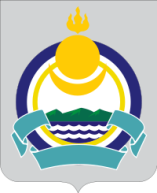 БУРЯАД РЕСПУБЛИКЫН МУХАРШЭБЭРЭЙ АЙМАГАЙХYДƟƟ hУУРИИН«САГААННУУРАЙ» ГЭhЭНМУНИЦИПАЛЬНА БАЙГУУЛАМЖЫН ЗАХИРГААНN п.                 Вид работ                 Периодичность выполнения1.1.Уборка от мусора и подметание дворовых     проездов, остановок общественного          транспорта, территорий, прилегающих к      зданиям, придомовых территорий             Ежедневно               1.2.Уборка от мусора и подметание проезжей     части улиц, внутриквартальных проездов     1 - 7 раз в неделю, в   зависимости от          интенсивности движения  1.3.Уборка грунтовых наносов с проезжей части  дорог                                      В течение 3 суток со дняобразования             1.4.Уборка от мусора и подметание остановок    общественного транспорта, пешеходных       дорожек, территорий, прилегающих к зданиям,земельным участкам, придомовых территорий  Ежедневно до 8.00, а    также в патрульном      режиме                  1.5.Уборка опавших листьев с проезжей части и  тротуаров                                  Малых накоплений - при  подметании; после       интенсивного листопада -в течение 2 суток       1.6.Кошение травяного покрова                  Периодически, для       обеспечения высоты      травяного покрова не    более 15 см             N п/п                Вид работ                 Периодичность выполнения2.1. Уборка от мусора, снега наносного         происхождения и подметание проезжей части улиц, внутриквартальных проездов          1 - 7 раз в неделю, в   зависимости от          интенсивности движения  2.2. Уборка от мусора, снега наносного         происхождения и подметание внутридворовых проездов, остановок общественного         транспорта, территорий, прилегающих к     зданиям, придомовых территорий, пешеходныхдорожек                                   Ежедневно               2.3. Обработка проезжей части улиц, остановок  общественного транспорта противогололеднымматериалом при снегопаде, начиная с       наиболее опасных для движения участков    Сразу с началом         снегопада в течение 6   часов, при длительном,  интенсивном снегопаде - каждые 6 часов          2.4. Обработка внутриквартальных и             внутридворовых проездов, пешеходных       дорожек и тротуаров противогололедным     материалом при снегопаде                  Сразу с началом         снегопада в течение 3-х часов                   2.5. Механизированное подметание проезжей частидорог от снега при снегопаде              Сразу после окончания   снегопада в течение 6   часов, при длительном,  интенсивном снегопаде - каждые 6 часов          2.6. Уборка от снега внутриквартальных и       внутридворовых проездов при снегопаде     Сразу после окончания   снегопада в течение 6   часов, при длительном,  интенсивном снегопаде - каждые 6 часов          2.7. Уборка от снега тротуаров и пешеходных    дорожек при снегопаде                     В течение 3-х часов     после окончания         снегопада, при          длительном, интенсивном снегопаде - каждые 3    часа                    2.8. Уборка от снега детских и спортивных      площадок, территорий, прилегающих к       зданиям и сооружениям                     В течение 12 часов послеокончания снегопада     2.9. Вывоз снега от остановок, наземных        пешеходных переходов, с мостов и          путепроводов, въездов на территорию       больниц и других социально важных         объектов, мест массового посещения людей  В течение 2 суток после окончания снегопада     2.10.Вывоз снега с остальных территорий        В течение 12 дней после окончания снегопада     2.11.Очистка тротуаров и лестничных сходов     мостов, виадуков                          В течение 24 часов послеокончания снегопада      N  п/п           Вид работ                 Периодичность выполнения       3.1.Вывоз мусора с контейнеров,  мусоросборников, урн, откачкадворовых уборных и помойниц  В холодное время года - не реже 1     раза в 3 суток, в теплое время года - не реже 1 раза в сутки (ежедневный    вывоз). Выгребные ямы дворовых уборныхи помойниц - по мере заполнения, но нереже одного раза в полгода            3.2.Промывка контейнеров для ТБО,урн для мусора в летний      период                       Каждые десять дней                    N п/п                   Вид работ                      Периодичность       выполнения     4.1. Промывка с применением моющего раствора        1 раз в месяц      4.2. Сметание снега и его уборка                    Постоянно в зимний период             4.3. Окраска деревянных и металлических поверхностейНе реже одного разав год              4.4. Ремонт сломанных реек, восстановление          конструктивных элементов                       В течение 10 дней  после обнаружения   N  п/п                    Вид работ                       Периодичность       выполнения     5.1.Очистка от грязи и мойка элементов уличного     освещения, фонарей, опор уличного освещения,    трансформаторных будок                          Не реже 2-х раз в  год (весной и      осенью)            5.2.Восстановление горения отдельных светильников   Не более 10 суток смомента обнаружения5.3.Очистка от коррозии, окраска элементов уличного освещения, фонарей, опор уличного освещения,    трансформаторных будок                          Не реже 1 раз в год5.4.Вывоз сбитых, демонтированных, поврежденных опоросвещения на основных магистралях               Незамедлительно с  момента обнаруженияили демонтажа      На остальных территориях                        В течение суток с  момента обнаруженияили демонтажа      N п/п             Наименование работы              Периодичность работ 6.1. Окраска фасадов зданий и сооружений          По мере              необходимости, не    реже 1 раза в десять лет                  6.2. Устранение повреждения водоотводящей системы,системы внешнего освещения, номерных знаков, вывесок, рекламных конструкций и пр. должны  устраняться                                  В течение 5 дней с   момента повреждения  6.3. Устранение повреждений ограждений и оград    В течение 10 дней с  момента повреждения  6.4. Очистка крыш, козырьков входов, балконов     лоджий от мусора и грязи                     Постоянно, по мере   необходимости        6.5. Ремонт, покраска, мойка балконов, лоджий     По мере необходимости6.6. Очистка от снега кровель, крыш, желобов,     водостоков, балконов, лоджий и козырьков     Постоянно в зимний   период               6.7. Очистка от наледи и удаление сосулек с       кровель, крыш, козырьков, балконов и лоджий  Сразу с момента      образования          6.8. Установка, ремонт и очистка информационных   досок, размещенных у входов в подъезды жилых домов, иных местах                           По мере необходимости6.9. Очистка стен фасадов, дверей, иных элементов зданий и сооружений от несанкционированной   информационной печатной продукции, надписей  В течение 10 дней с  момента обнаружения  6.10.Устранение повреждений конструктивных        элементов зданий, не влияющих на их          прочностные характеристики                   В течение 6 месяцев смомента повреждения  6.11.Устранение повреждений конструктивных        элементов зданий, влияющих на их прочностные характеристики                               Немедленно           6.12.Очистка от загрязнения поверхностей          ограждений, подпорных стенок, лестниц        Не реже 2 раз в месяцв летний период      6.13.Промывка водой под напором поверхностей      ограждений, подпорных стенок, лестниц        Не реже 1 раза в     месяц                6.14.Удаление сорной растительности у парапетов,  оград, ограждений, между конструктивными     элементами подпорных стенок                  По мере необходимости6.15.Очистка от снега и ликвидация гололеда на    пандусах, лестницах зданий                   Постоянно в зимний   период               6.16.Посыпка пандусов, лестниц, крылец зданий     песком в зимний период                       Сразу при образованиискользкости          6.17.Окраска металлических оград и ограждений     Не реже 1 раз в год  6.18.Ремонт лестниц, ступенек, восстановление     перил, лестниц зданий                        В течение 10 дней со дня повреждения      N п/п          Наименование работы              Периодичность работ    7.1. Полив зеленых насаждений с обеспечением соответствующих для каждого вида зеленыхнасаждений норм и кратности             По мере необходимости     7.2. Обработка растений от вредителей и      болезней                                По мере необходимости     7.3. Посадка новых деревьев и кустарников,   посев газонной травы, посадка цветов    По мере необходимости (принарушении норм озеленения придомовой территории)    7.4. Рыхление слежавшегося снега в           приствольных кругах                     1 раз в год весной        7.5. Рыхление почвы в приствольных лунках    Не реже 5 раз в летний    период                    7.6. Прополка почвы в приствольных кругах    Периодически              7.7. Внесение удобрений в приствольные лунки 1 - 2 раза в летний период7.8. Санитарная обрезка (удаление сухих      сучьев, поврежденных ветвей,            прореживание, удаление поросли)         1 раз в год               7.9. Снос сухих, больных деревьев            По мере необходимости     7.10.Формовочная стрижка крон кустарников    1 - 2 раза в год          7.11.Омолаживающая обрезка кустарников       1 раз в год               7.12.Рыхление слежавшегося снега на газонах  1 раз в год весной        7.13.Сгребание и вывоз листьев и             органического мусора с газонов          Не реже 2 раз (весной и   осенью)                   7.14.Очистка газонов от видового мусора      Постоянно                 7.15.Выкашивание газонов                     Постоянно в летний период 7.16.Полив газонов                           По мере необходимости     7.17.Восстановление вытоптанных, вымерзших   участков газона                         По мере необходимости      N  п/п                    Вид работ                      Периодичность         выполнения     8.1.Ремонт подъездов к многоквартирным жилым домам,внутридворовых проездов, пешеходных дорожек,   площадок с асфальтобетонным покрытием,         бортового камня                                По мере             необходимости, но нереже 1 раза в 5 лет 8.2.Планировка и выравнивание поверхности площадки,срезка бугров на территории детских, спортивныхплощадок                                       1 раз в 2 месяца    8.3.Окраска нестационарных объектов                Не реже 1 раза в год(весной)            8.4.Помывка нестационарных объектов                По мере загрязнения (не реже 1 раза в   месяц)              8.5.Устранение повреждений нестационарных объектов В течение 10 дней с момента повреждения 